Схема теплоснабжения городского поселения КолпнаКолпнянского района Орловской области на период до 2032 года.Актуализация по состоянию на 2023 год2023 годОглавлениеВведение	14Обосновывающие материалы	15ГЛАВА 1 «Существующее положение в сфере производства, передачи и потребления тепловой энергии для целей теплоснабжения»	15Часть 1.	Функциональная структура теплоснабжения	15В зонах действия производственных котельных	15В зонах действия индивидуального теплоснабжения	15Изменения в части 1 Главы 1	15Часть 2 «Источники тепловой энергии»	16Структура и технические характеристики основного оборудования	16Параметры установленной тепловой мощности источника тепловой энергии, в том числе теплофикационного оборудования и теплофикационной установки	16Ограничения тепловой мощности и параметров располагаемой тепловой мощности	16Объем потребления тепловой энергии (мощности) на собственные и хозяйственные нужды теплоснабжающей организации в отношении источников тепловой энергии и параметры тепловой мощности нетто	17Сроки ввода в эксплуатацию основного оборудования, год последнего освидетельствования при допуске к эксплуатации после ремонта, год продления ресурса и мероприятия по продлению ресурса	17Схемы выдачи тепловой мощности, структура теплофикационных установок (для источников тепловой энергии, функционирующих в режиме комбинированной выработки электрической и тепловой энергии)	18Способы регулирования отпуска тепловой энергии от источников тепловой энергии с обоснованием выбора графика изменения температур и расхода теплоносителя в зависимости от температуры наружного воздуха	18Среднегодовая загрузка оборудования	18Способы учета тепла, отпущенного в тепловые сети	18Статистика отказов и восстановлений оборудования источников тепловой энергии 18Предписания надзорных органов по запрещению дальнейшей эксплуатации источников тепловой энергии	18Перечень источников тепловой энергии и (или) оборудования (турбоагрегатов), входящего в их состав (для источников тепловой энергии, функционирующих в режиме комбинированной выработки электрической и тепловой энергии), которые отнесены к объектам, электрическая мощность которых поставляется в вынужденном режиме в целях обеспечения надежного теплоснабжения потребителей	19Изменения в части 2 Главы 1	19Часть 3 «Тепловые сети, сооружения на них и тепловые пункты»	19Описание структуры тепловых сетей от каждого источника тепловой энергии, от магистральных выводов до центральных тепловых пунктов (если таковые имеются) илидо ввода в жилой квартал или промышленный объект с выделением сетей горячего водоснабжения	19Карты (схемы) тепловых сетей в зонах действия источников тепловой энергии в электронной форме и (или) на бумажном носителе	20Параметры тепловых сетей, включая год начала эксплуатации, тип изоляции, тип компенсирующих устройств, тип прокладки, краткую характеристику грунтов в местах прокладки с выделением наименее надежных участков, определением их материальной характеристики и тепловой нагрузки потребителей, подключенных к таким участкам	20Описание типов и количества секционирующей и регулирующей арматуры на тепловых сетях	22Описание типов и строительных особенностей тепловых пунктов, тепловых камер и павильонов	22Описание графиков регулирования отпуска тепла в тепловые сети с анализом их обоснованности	22Фактические температурные режимы отпуска тепла в тепловые сети и их соответствие утвержденным графикам регулирования отпуска тепла в тепловые сети	22Гидравлические режимы и пьезометрические графики тепловых сетей	22Статистика отказов тепловых сетей (аварийных ситуаций) - за последние 5 лет; 23Статистика восстановлений (аварийно-восстановительных ремонтов) тепловых сетей и среднее время, затраченное на восстановление работоспособности тепловых сетей, за последние 5 лет	23Описание процедур диагностики состояния тепловых сетей и планирования капитальных (текущих) ремонтов	24Описание периодичности и соответствия требованиям технических регламентов и иным обязательным требованиям процедур летнего ремонта с параметрами и методами испытаний (гидравлических, температурных, на тепловые потери) тепловых сетей	25Описание нормативов технологических потерь при передаче тепловой энергии (мощности) и теплоносителя, включаемых в расчет отпущенных тепловой энергии (мощности) и теплоносителя	25Оценка фактических потерь тепловой энергии и теплоносителя при передаче тепловой энергии и теплоносителя по тепловым сетям за последние 3 года	25Предписания надзорных органов по запрещению дальнейшей эксплуатации участков тепловой сети и результаты их исполнения	25Описание наиболее распространенных типов присоединений теплопотребляющих установок потребителей к тепловым сетям, определяющих выбор и обоснование графика регулирования отпуска тепловой энергии потребителям	26Сведения о наличии коммерческого приборного учета тепловой энергии, отпущенной из тепловых сетей потребителям, и анализ планов по установке приборов учета тепловой энергии и теплоносителя	26Анализ работы диспетчерских служб теплоснабжающих (теплосетевых) организаций и используемых средств автоматизации, телемеханизации и связи	26Уровень автоматизации и обслуживания центральных тепловых пунктов, насосных станций	27Сведения о наличии защиты тепловых сетей от превышения давления	27Перечень выявленных бесхозяйных тепловых сетей и обоснование выбора организации, уполномоченной на их эксплуатацию	27Данные энергетических характеристик тепловых сетей (при их наличии)	27Изменения в части 3 Главы 1	27Часть 4 «Зоны действия источников тепловой энергии»	271.4.1	Изменения в части 4 Главы 1	28Часть 5 «Тепловые нагрузки потребителей тепловой энергии, групп потребителей тепловой энергии»...................................................................................................................................................................... 28Описание значений спроса на тепловую мощность в расчетных элементах территориального деления, в том числе значений тепловых нагрузок потребителей тепловой энергии, групп потребителей тепловой энергии	28Описание значений расчетных тепловых нагрузок на коллекторах источников тепловой энергии	29Описание случаев и условий применения отопления жилых помещений в многоквартирных домах с использованием индивидуальных квартирных источников тепловой энергии	29Описание величины потребления тепловой энергии в расчетных элементах территориального деления за отопительный период и за год в целом	30Описание существующих нормативов потребления тепловой энергии для населения на отопление и горячее водоснабжение	30Описание сравнения величины договорной и расчетной тепловой нагрузки по зоне действия каждого источника тепловой энергии	30Изменения в части 5 Главы 1	30Часть 6 «Балансы тепловой мощности и тепловой нагрузки в зонах действия источников тепловой энергии»	31Описание балансов установленной, располагаемой тепловой мощности и тепловой мощности нетто, потерь тепловой мощности в тепловых сетях и расчетной тепловой нагрузки по каждому источнику тепловой энергии	31Описание резервов и дефицитов тепловой мощности нетто по каждому источнику тепловой энергии	32Описание гидравлических режимов, обеспечивающих передачу тепловой энергии от источника тепловой энергии до самого удаленного потребителя и характеризующих существующие возможности (резервы и дефициты по пропускной способности) передачи тепловой энергии от источника тепловой энергии к потребителю………………………………………………………………………………………………………….32Описание причины возникновения дефицитов тепловой мощности и последствий влияния дефицитов на качество теплоснабжения	33Описание резервов тепловой мощности нетто источников тепловой энергии и возможностей расширения технологических зон действия источников тепловой энергии с резервами тепловой мощности нетто в зоны действия с дефицитом тепловой мощности ………33Изменения в части 6 Главы 1	33Часть 7 «Балансы теплоносителя»	34Описание балансов производительности водоподготовительных установок теплоносителя для тепловых сетей и максимального потребления теплоносителя в теплоиспользующих установках потребителей в перспективных зонах действия систем теплоснабжения и источников тепловой энергии, в том числе работающих на единую тепловую сеть	34Описание балансов производительности водоподготовительных установок теплоносителя для тепловых сетей и максимального потребления теплоносителя в аварийных режимах систем теплоснабжения	34Изменения в части 7 Главы 1	35Часть 8 «Топливные балансы источников тепловой энергии и система обеспечения топливом»	35Описание видов и количества используемого основного топлива для каждого источника тепловой энергии	35Описание видов резервного и аварийного топлива и возможности их обеспечения в соответствии с нормативными требованиями	36Описание особенностей характеристик видов топлива в зависимости от мест поставки	36Описание использования местных видов топлива	36Описание видов топлива (в случае, если топливом является уголь, - вид ископаемого угля в соответствии с Межгосударственным стандартом ГОСТ 25543-2013 "Угли бурые, каменные и антрациты. Классификация по генетическим и технологическим параметрам"), их доли и значения низшей теплоты сгорания топлива, используемых для производства тепловой энергии по каждой системе теплоснабжения36Описание преобладающего в поселении, городском округе вида топлива, определяемого по совокупности всех систем теплоснабжения, находящихся в соответствующем поселении, городском округе	36Описание приоритетного направления развития топливного баланса поселения, городского округа	36Изменения в части 8 Главы 1	36Часть 9 «Надежность теплоснабжения»	37Частота отключений потребителей	37Поток (частота) и время восстановления теплоснабжения потребителей после отключений	37Графические материалы (карты-схемы тепловых сетей и зон ненормативной надежности и безопасности теплоснабжения)	37Результаты анализа аварийных ситуаций при теплоснабжении, расследование причин которых осуществляется федеральным органом исполнительной власти, уполномоченным на осуществление федерального государственного энергетического надзора, в соответствии с Правилами расследования причин аварийных ситуаций при теплоснабжении, утвержденными постановлением Правительства Российской Федерации от 17 октября 2015 г. N 1114 "О расследовании причин аварийных ситуаций при теплоснабжении и о признании утратившими силу отдельных положений Правил расследования причин аварий в электроэнергетике"	38Результаты анализа времени восстановления теплоснабжения потребителей, отключенных в результате аварийных ситуаций при теплоснабжении	38Изменения в части 9 Главы 1	38Часть 10 «Технико-экономические показатели теплоснабжающих и теплосетевых организаций» .. 381.10.1	Изменения в части 10 Главы 1	39Часть 11 «Цены и тарифы в сфере теплоснабжения»	39Описание динамики утвержденных цен (тарифов), устанавливаемых органами исполнительной власти субъекта Российской Федерации в области государственного регулирования цен (тарифов) по каждому из регулируемых видов деятельности и по каждой теплосетевой и теплоснабжающей организации с учетом последних 3 лет	39Описание структуры цен (тарифов), установленных на момент разработки схемы теплоснабжения	40Описание платы за подключение к системе теплоснабжения	40Описание платы за услуги по поддержанию резервной тепловой мощности, в том числе для социально значимых категорий потребителей	40Описание динамики предельных уровней цен на тепловую энергию (мощность), поставляемую потребителям, утверждаемых в ценовых зонах теплоснабжения с учетом последних 3 лет	40Описание средневзвешенного уровня сложившихся за последние 3 года цен на тепловую энергию (мощность), поставляемую единой теплоснабжающей организацией потребителям в ценовых зонах теплоснабжения	41Изменения в части 11 Главы 1	41Часть 12 «Описание существующих технических и технологических проблем в системах теплоснабжения поселения, городского округа, города федерального значения»	41Описание существующих проблем организации качественного теплоснабжения (перечень причин, приводящих к снижению качества теплоснабжения, включая проблемы в работе теплопотребляющих установок потребителей)	41Описание существующих проблем организации надежного теплоснабжения поселения, городского округа, города федерального значения (перечень причин, приводящих к снижению надежности теплоснабжения, включая проблемы в работе теплопотребляющих установок потребителей)	42Описание существующих проблем развития систем теплоснабжения	43Описание существующих проблем надежного и эффективного снабжения топливом действующих систем теплоснабжения	43Анализ предписаний надзорных органов об устранении нарушений, влияющих на безопасность и надежность системы теплоснабжения	43Изменения в части 12 Главы 1	43ГЛАВА 2 «Перспективное потребление тепловой энергии на цели теплоснабжения»	44Данные базового уровня потребления тепла на цели теплоснабжения	44Прогнозы приростов площади строительных фондов, сгруппированные по расчетным элементам территориального деления и по зонам действия источников тепловой энергии с разделением объектов строительства на многоквартирные дома, индивидуальные жилые дома, общественные здания, производственные здания промышленных предприятий, на каждом этапе.44Прогнозы перспективных удельных расходов тепловой энергии на отопление вентиляцию и горячее водоснабжение, согласованных с требованиями к энергетической эффективности объектов теплопотребления, устанавливаемых в соответствии с законодательством РоссийскойФедерации.	44Прогнозы приростов объемов потребления тепловой энергии (мощности) и теплоносителя с разделением по видам теплопотребления в каждом расчетном элементе территориального деления и в зоне действия каждого из существующих или предлагаемых для строительства источников тепловой энергии на каждом этапе.	45Прогнозы приростов объемов потребления тепловой энергии (мощности) и теплоносителя с разделением по видам теплопотребления в расчетных элементах территориального деления и в зонах действия индивидуального теплоснабжения на каждом этапе.	45Прогнозы приростов объемов потребления тепловой энергии (мощности) и теплоносителя объектами, расположенными в производственных зонах, при условии возможных изменений производственных зон и их перепрофилирования и приростов объемов потребления теплов ой энергии (мощности) производственными объектами с разделением по видам теплопотребления и по видам теплоносителя (горячая вода и пар) в зоне действия каждого из существующих или предлагаемых для строительства источников на каждом этапе.	45Изменения в Главе 2.	46ГЛАВА 3 «Электронная модель системы теплоснабжения поселения, городского округа»	473.1 Графическое представление объектов системы теплоснабжения с привязкой к топографической основе поселения, городского округа, города федерального значения и с полным топологическим описанием связности объектов	47ГЛАВА 4 «Существующие и перспективные балансы тепловой мощности источников тепловой энергии и тепловой нагрузки потребителей»	47Балансы существующей на базовый период схемы теплоснабжения (актуализации схемы теплоснабжения) тепловой мощности и перспективной тепловой нагрузки в каждой из зон действия источников тепловой энергии с определением резервов (дефицитов) существующей располагаемой тепловой мощности источников тепловой энергии, устанавливаемых на основании величины расчетной тепловой нагрузки, а в ценовых зонах теплоснабжения - балансы существующей на базовый период схемы теплоснабжения (актуализации схемы теплоснабжения) тепловой мощности и перспективной тепловой нагрузки в каждой системе теплоснабжения с указанием сведений о значениях существующей и перспективной тепловой мощности источников тепловой энергии, находящихся в государственной или муниципальной собственности и являющихся объектами концессионных соглашений или договоров аренды	47Гидравлический расчет передачи теплоносителя для каждого магистрального вывода с целью определения возможности (невозможности) обеспечения тепловой энергией существующих и перспективных потребителей, присоединенных к тепловой сети от каждого источника тепловой энергии	48Выводы о резервах (дефицитах) существующей системы теплоснабжения при обеспечении перспективной тепловой нагрузки потребителей	48Изменения в Главе 4	48ГЛАВА 5 «Мастер-план развития системы теплоснабжения городского поселения Колпна»	49Описание вариантов (не менее двух) перспективного развития систем теплоснабжения поселения, городского округа, города федерального значения (в случае их изменения относительно ранее принятого варианта развития систем теплоснабжения в утвержденной в установленном порядке схеме теплоснабжения)	49Технико-экономическое сравнение вариантов перспективного развития систем теплоснабжения поселения, городского округа, города федерального значения	49Обоснование выбора приоритетного варианта перспективного развития систем теплоснабжения поселения, городского округа, города федерального значения на основе анализа ценовых (тарифных) последствий для потребителей	49Изменения в Главе 5	49ГЛАВА 6 «Существующие и перспективные балансы производительности водоподготовительных установок и максимального потребления теплоносителя теплопотребляющими установками потребителей, в том числе в аварийных режимах»	50Расчетная величина нормативных потерь теплоносителя в тепловых сетях в зонах действия источников тепловой энергии	50Максимальный и среднечасовой расход теплоносителя (расход сетевой воды) на горячее водоснабжение потребителей с использованием открытой системы теплоснабжения в зоне действия каждого источника тепловой энергии, рассчитываемый с учетом прогнозных сроков перевода потребителей, подключенных к открытой системе теплоснабжения (горячего водоснабжения), на закрытую систему горячего водоснабжения	50Сведения о наличии баков-аккумуляторов	51Нормативный и фактический (для эксплуатационного и аварийного режимов) часовой расход подпиточной воды в зоне действия источников тепловой энергии	51Существующий и перспективный баланс производительности водоподготовительных установок и потерь теплоносителя с учетом развития системы теплоснабжения	51Описание изменений в существующих и перспективных балансах производительности водоподготовительных установок и максимального потребления теплоносителя теплопотребляющими установками потребителей, в том числе в аварийных режимах, за период, предшествующий актуализации схемы теплоснабжения....................................................................................................................................................52Сравнительный анализ расчетных и фактических потерь теплоносителя для всех зон действия источников тепловой энергии за период, предшествующий актуализации схемы теплоснабжения	52Изменения в Главе 6	52ГЛАВА 7 «Предложения по строительству, реконструкции, техническому перевооружению и(или) модернизации источников тепловой энергии»	53Описание условий организации централизованного теплоснабжения, индивидуального теплоснабжения, а также поквартирного отопления	54Описание текущей ситуации, связанной с ранее принятыми в соответствии с законодательством Российской Федерации об электроэнергетике решениями об отнесении генерирующих объектов к генерирующим объектам, мощность которых поставляется в вынужденном режиме в целях обеспечения надежного теплоснабжения потребителей	55Анализ надежности и качества теплоснабжения для случаев отнесения генерирующего объекта к объектам, вывод которых из эксплуатации может привести к нарушению надежности теплоснабжения	55Обоснование предлагаемых для строительства источников тепловой энергии, функционирующих в режиме комбинированной выработки электрической и тепловой энергии, для обеспечения перспективных тепловых нагрузок	55Обоснование предлагаемых для реконструкции и (или) модернизации действующих источников тепловой энергии, функционирующих в режиме комбинированной выработки электрической и тепловой энергии, для обеспечения перспективных приростов тепловых нагрузок55Обоснование предложений по переоборудованию котельных в источники тепловой энергии, функционирующие в режиме комбинированной выработки электрической и тепловой энергии, с выработкой электроэнергии на собственные нужды теплоснабжающей организации в отношении источника тепловой энергии, на базе существующих и перспективных тепловых нагрузок	56Обоснование предлагаемых для реконструкции и (или) модернизации котельных с увеличением зоны их действия путем включения в нее зон действия существующих источников тепловой энергии	56Обоснование предлагаемых для перевода в пиковый режим работы котельных по отношению к источникам тепловой энергии, функционирующим в режиме комбинированной выработки электрической и тепловой энергии	56Обоснование предложений по расширению зон действия действующих источников тепловой энергии, функционирующих в режиме комбинированной выработки электрической и тепловой энергии	56Обоснование предлагаемых для вывода в резерв и (или) вывода из эксплуатации котельных при передаче тепловых нагрузок на другие источники тепловой энергии	56Обоснование организации индивидуального теплоснабжения в зонах застройки поселения, городского округа, города федерального значения малоэтажными жилыми зданиями	56Обоснование перспективных балансов производства и потребления тепловой мощности источников тепловой энергии и теплоносителя и присоединенной тепловой нагрузки в каждой из систем теплоснабжения поселения, городского округа, города федерального значения	57Анализ целесообразности ввода новых и реконструкции и (или) модернизации существующих источников тепловой энергии с использованием возобновляемых источников энергии, а также местных видов топлива	58Обоснование организации теплоснабжения в производственных зонах на территории поселения	58Результаты расчетов радиуса эффективного теплоснабжения	58Изменения в Главе 7	60ГЛАВА 8 «Предложения по строительству, реконструкции и (или) модернизации тепловых сетей» . 61Предложения по реконструкции и (или) модернизации, строительству тепловых сетей, обеспечивающих перераспределение тепловой нагрузки из зон с дефицитом тепловой мощности в зоны с избытком тепловой мощности (использование существующих резервов)	61Предложения по строительству тепловых сетей для обеспечения перспективных приростов тепловой нагрузки под жилищную, комплексную или производственную застройку во вновь осваиваемых районах поселения, городского округа, города федерального значения	61Предложения по строительству тепловых сетей, обеспечивающих условия, при наличии которых существует возможность поставок тепловой энергии потребителям от различных источников тепловой энергии при сохранении надежности теплоснабжения	61Предложения по строительству, реконструкции и (или) модернизации тепловых сетей для повышения эффективности функционирования системы теплоснабжения, в том числе за счет перевода котельных в пиковый режим работы или ликвидации котельных	61Предложения по строительству тепловых сетей для обеспечения нормативной надежности теплоснабжения	61Предложения по реконструкции и (или) модернизации тепловых сетей с увеличениемдиаметра трубопроводов для обеспечения перспективных приростов тепловой нагрузки.	62Предложения по реконструкции и (или) модернизации тепловых сетей, подлежащих замене в связи с исчерпанием эксплуатационного ресурса.	62Предложения по строительству, реконструкции и (или) модернизации насосных станций.63Изменения в Главе 8	63ГЛАВА 9 «Предложения по переводу открытых систем теплоснабжения (горячего водоснабжения) в закрытые системы горячего водоснабжения»	64Технико-экономическое обоснование предложений по типам присоединений теплопотребляющих установок потребителей (или присоединений абонентских вводов) к тепловым сетям, обеспечивающим перевод потребителей, подключенных к открытой системе теплоснабжения (горячего водоснабжения), на закрытую систему горячего водоснабжения       64Выбор и обоснование метода регулирования отпуска тепловой энергии от источников тепловой энергии	64Предложения по реконструкции тепловых сетей для обеспечения передачи тепловой энергии при переходе от открытой системы теплоснабжения (горячего водоснабжения) к закрытой системе горячего водоснабжения	64Расчет потребности инвестиций для перевода открытой системы теплоснабжения (горячего водоснабжения) в закрытую систему горячего водоснабжения	64Оценка целевых показателей эффективности и качества теплоснабжения в открытой системе теплоснабжения (горячего водоснабжения) и закрытой системе горячего водоснабжения64Предложения по источникам инвестиций	64Изменения в Главе 9	65ГЛАВА 10 Перспективные топливные балансы»	65Расчеты по каждому источнику тепловой энергии перспективных максимальных часовых и годовых расходов основного вида топлива для зимнего и летнего периодов, необходимого для обеспечения нормативного функционирования источников тепловой энергии на территории поселения, городского округа, города федерального значения	65Результаты расчетов по каждому источнику тепловой энергии нормативных запасов топлива	68Топливные балансы отопительных, производственно-отопительных, производственных и ведомственных котельных по резервному и аварийному топливу .68Оценка значений перспективных нормативных запасов топлива	68Вид топлива, потребляемый источником тепловой энергии, в том числе с использованием возобновляемых источников энергии и местных видов топлива	68Виды топлива (в случае, если топливом является уголь, - вид ископаемого угля в соответствии с Межгосударственным стандартом ГОСТ 25543-2013 "Угли бурые, каменные и антрациты. Классификация по генетическим и технологическим параметрам"), их долю и значение низшей теплоты сгорания топлива, используемые для производства тепловой энергии по каждой системе теплоснабжения	68Преобладающий в поселении, городском округе вид топлива, определяемый по совокупности всех систем теплоснабжения, находящихся в соответствующем поселении, городском округе 68Приоритетное направление развития топливного баланса поселения, городского округа ... 68Изменения в Главе 10	68ГЛАВА 11 «Оценка надежности теплоснабжения»	69ГЛАВА 12 «Обоснование инвестиций в строительство, реконструкцию и техническое перевооружение»	79Предложения по величине необходимых инвестиций в строительство, реконструкцию и техническое перевооружение источников тепловой энергии на каждом этапе.	79Предложения по величине необходимых инвестиций в строительство, реконструкцию и техническое перевооружение тепловых сетей, насосных станций и тепловых пунктов на каждом этапе. 79Предложения по величине инвестиций в строительство, реконструкцию и техническое перевооружение в связи с изменениями температурного графика и гидравлического режима работы системы теплоснабжения.	80Предложения по источникам инвестиций, обеспечивающих финансовые потребности.    80Расчеты эффективности инвестиций.	81Изменения в Главе 12	84ГЛАВА 13 «Индикаторы развития систем теплоснабжения поселения, городского округа, города федерального значения»	85Отношение величины технологических потерь тепловой энергии, теплоносителя к материальной характеристике тепловой сети	85Коэффициент использования установленной тепловой мощности	86Удельная материальная характеристика тепловых сетей, приведенная к расчетной тепловой нагрузке	86Доля тепловой энергии, выработанной в комбинированном режиме (как отношение величины тепловой энергии, отпущенной из отборов турбоагрегатов, к общей величине выработанной тепловой энергии в границах поселения, городского округа, города федерального значения)	86Удельный расход условного топлива на отпуск электрической энергии	86Коэффициент использования теплоты топлива (только для источников тепловой энергии, функционирующих в режиме комбинированной выработки электрической и тепловой энергии)    86Доля отпуска тепловой энергии, осуществляемого потребителям по приборам учета, в общем объеме отпущенной тепловой энергии	87Средневзвешенный (по материальной характеристике) срок эксплуатации тепловых сетей (для каждой системы теплоснабжения)	87Отношение материальной характеристики тепловых сетей, реконструированных за год, к общей материальной характеристике тепловых сетей (фактическое значение за отчетный период и прогноз изменения при реализации проектов, указанных в утвержденной схеме теплоснабжения) (для каждой системы теплоснабжения, а также для поселения, городского округа, города федерального значения)	87Отношение установленной тепловой мощности оборудования источников тепловой энергии, реконструированного за год, к общей установленной тепловой мощности источников тепловой энергии (фактическое значение за отчетный период и прогноз изменения при реализации проектов, указанных в утвержденной схеме теплоснабжения) (для поселения, городского округа, города федерального значения)	87Отсутствие зафиксированных фактов нарушения антимонопольного законодательства (выданных предупреждений, предписаний), а также отсутствие применения санкций, предусмотренных Кодексом Российской Федерации об административных правонарушениях, за нарушение законодательства Российской Федерации в сфере теплоснабжения, антимонопольного законодательства Российской Федерации, законодательства Российской Федерации о естественных монополиях	87Изменения в Главе 13	87ГЛАВА 14 «Ценовые (тарифные) последствия»	88Тарифно-балансовые расчетные модели теплоснабжения потребителей по каждой системе теплоснабжения	88Тарифно-балансовые расчетные модели теплоснабжения потребителей по каждой единой теплоснабжающей организации	88Результаты оценки ценовых (тарифных) последствий реализации проектов схемы теплоснабжения на основании разработанных тарифно-балансовых моделей	88Изменения в Главе 14	88ГЛАВА 15 «Реестр единых теплоснабжающих организаций»	89Реестр систем теплоснабжения, содержащий перечень теплоснабжающих организаций, действующих в каждой системе теплоснабжения, расположенных в границах поселения, городского округа, города федерального значения	89Реестр единых теплоснабжающих организаций, содержащий перечень систем теплоснабжения, входящих в состав единой теплоснабжающей организации	90Основания, в том числе критерии, в соответствии с которыми теплоснабжающая организация определена единой теплоснабжающей организацией;	90Заявки теплоснабжающих организаций, поданные в рамках разработки проекта схемы теплоснабжения (при их наличии), на присвоение статуса единой теплоснабжающей организации92Описание границ зон деятельности единой теплоснабжающей организации (организаций) 92Изменения в Главе 15	92ГЛАВА 16 «Реестр мероприятий схемы теплоснабжения»	93Перечень	мероприятий	по	строительству,	реконструкции,   техническому перевооружению и (или) модернизации источников тепловой энергии	93Перечень	мероприятий	по	строительству,	реконструкции  и     техническому перевооружению и (или) модернизации тепловых сетей и сооружений на них	93Перечень мероприятий, обеспечивающих переход от открытых систем теплоснабжения (горячего водоснабжения) на закрытые системы горячего водоснабжения	94Изменения в Главе 16	95ГЛАВА 17 «Замечания и предложения к проекту схемы теплоснабжения»	96Перечень всех замечаний и предложений, поступивших при разработке, утверждении и актуализации схемы теплоснабжения	96Ответы разработчиков проекта схемы теплоснабжения на замечания и предложения	96Перечень учтенных замечаний и предложений, а также реестр изменений, внесенных в разделы схемы теплоснабжения и главы обосновывающих материалов к схеме теплоснабжения 96ГЛАВА 18 «Сводный том изменений, выполненных в доработанной и (или) актуализированной схеме теплоснабжения»	97Изменения в Главе 1	97Изменения в Главе 2	97Изменения в Главе 3	97Изменения в Главе 4	97Изменения в Главе 5	97Изменения в Главе 6	97Изменения в Главе 7	97Изменения в Главе 8	98Изменения в Главе 9	98Изменения в Главе 10	98Изменения в Главе 11	98Изменения в Главе 12	98Изменения в Главе 13	98Изменения в Главе 14	98Изменения в Главе 15	98Изменения в Главе 16	98Приложения (Графическая часть)	101ВведениеСхема теплоснабжения городского поселения Колпна Колпнянского района Орловской области на период до 2032 года (далее - Схема теплоснабжения) выполнена во исполнение требований Федерального Закона от 27.07.2010 г. № 190-ФЗ «О теплоснабжении», устанавли- вающего статус схемы теплоснабжения как документа, содержащего предпроектные матери- алы по обоснованию эффективного и безопасного функционирования системы теплоснабже- ния, ее развития с учетом правового регулирования в области энергосбережения и повышения энергетической эффективности.Схема теплоснабжения разработана на период до 2032 года.Целью разработки Схемы теплоснабжения является удовлетворение спроса на тепло- вую энергию (мощность) и теплоноситель, обеспечение надежного теплоснабжения наиболее экономичным способом при минимальном воздействии на окружающую среду, а также эконо- мическое стимулирование развития систем теплоснабжения и внедрение энергосберегающих технологий.Основанием для разработки Схемы теплоснабжения являются:Федеральный закон от 27.07.2010 года № 190-ФЗ «О теплоснабжении»;Федеральный закон от 23.11.2009 года № 261-ФЗ «Об энергосбережении и о повыше- нии энергетической эффективности и о внесении изменений в отдельные законодатель- ные акты Российской Федерации»;Постановление Правительства Российской Федерации от 22.02.2012 года № 154 «О тре- бованиях к схемам теплоснабжения, порядку их разработки и утверждения».ОБОСНОВЫВАЮЩИЕ МАТЕРИАЛЫГЛАВА 1 «Существующее положение в сфере производства, передачи и потребле- ния тепловой энергии для целей теплоснабжения»Часть 1.	Функциональная структура теплоснабженияНа территории муниципального образования городское поселение Колпна (далее - гп Колпна) работает два источника централизованного теплоснабжения.Котельные работают локально, на собственную зону теплоснабжения, обеспечивают теплом жилые и общественные здания. Зоны действия котельных представлены в Части 4.Суммарная установленная тепловая мощность котельных составляет 4,71 Гкал/ч.Сведения о расположении котельных и эксплуатирующих организациях представлены в таблице 1.1.1.Таблица 1.1.1 - Сведения о расположении котельных и эксплуатирующих организацияхВ зонах действия производственных котельныхПроизводственные котельные на территории гп Колпна отсутствуют.В зонах действия индивидуального теплоснабженияЗоны действия индивидуального теплоснабжения расположены на большей части тер- ритории гп. Колпна.Данная застройка в основном представлена домами одно-, двухквартирного и коттедж- ного типа. Эти здания не присоединены к централизованным системам теплоснабжения. Теп- лоснабжение указанных потребителей осуществляется от индивидуальных газовых котлов, печного отопления, электрокотлов.Изменения в части 1 Главы 1За период, предшествующий актуализации Схемы теплоснабжения гп Колпна, измене- ний функциональной структуры теплоснабжения не происходило.Часть 2 «Источники тепловой энергии»Структура и технические характеристики основного оборудованияВ границах гп Колпна, расположено 2 котельные, общей установленной мощностью – 4,71 Гкал/ч.В таблице 1.2.1 представлена информация по котельным, включающая структуру ос- новного оборудования и год ввода в эксплуатацию данного оборудования.Таблица 1.2.1 – Основное оборудование котельныхПараметры установленной тепловой мощности источника тепловой энергии, в том числе теплофикационного оборудования и теплофикационной установкиПар от работающего котла подается в два скоростных пароводяных подогревателя, для нужд горячего водоснабжения потребителей и хозяйственно бытовых нужд котельной (1 умы- вальник), а также на технологические нужды прачечной ЦРБ, находящуюся в одном здании с котельной. Возврат конденсата с пароводяных подогревателей осуществляется в сборный бак конденсата, установленный на улице. Тепловая изоляция на сборном баке конденсата – отсут- ствует. Возврат конденсата с технологических установок прачечной не производится.Теплофикационное оборудование в Квартальной котельной отсутствует.Ограничения тепловой мощности и параметров располагаемой тепловой мощ- ностиОграничения тепловой мощности на котельных гп Колпна отсутствуют, параметры рас- полагаемой тепловой мощности приведены в таблице, в таблице 1.2.2.Таблица 1.2.2– Параметры располагаемой тепловой мощностиОбъем потребления тепловой энергии (мощности) на собственные и хозяй- ственные нужды теплоснабжающей организации в отношении источников тепловой энергии и параметры тепловой мощности неттоЗначительная доля тепловой энергии, расходуемая на собственные нужды, потребля- ется водоподготовкой. Тепловая энергия, в виде пара и горячей воды, затрачивается на подо- грев исходной холодной воды для подпитки паровых котлов и тепловых сетей.В таблице 1.2.3 представлены параметры тепловой мощности нетто.Таблица 1.2.3– Параметры тепловой мощности неттоСроки ввода в эксплуатацию основного оборудования, год последнего освиде- тельствования при допуске к эксплуатации после ремонта, год продления ресурса и мероприятия по продлению ресурсаВ таблице 1.2.4 приведены сведения о сроках ввода в эксплуатацию основного обору- дования, датах проведения последнего капитального ремонта и режимно-наладочных испыта- ниях.Таблица 1.2.4 – Сроки ввода в эксплуатацию - основного оборудования, год про- ведения последнего режимно-наладочного испытанияОсновное оборудование котельных эксплуатируется менее 20 лет. Но в период дей- ствия схемы теплоснабжения до 2032 года котлы выработают нормативный срок службы (бо- лее 20 лет эксплуатации). В перспективе необходимо проведение мероприятий по продлению срока службы котлов.Схемы выдачи тепловой мощности, структура теплофикационных установок (для источников тепловой энергии, функционирующих в режиме комбинированной вы- работки электрической и тепловой энергии)Схемы выдачи тепловой мощности и структура теплофикационных установок приво- дятся только для источников с комбинированной выработкой тепловой и электрической энер- гии. Таким образом, схемы выдачи тепловой мощности в данном пункте для отопительных, производственно-отопительных и ведомственных котельных не рассматривались.Способы регулирования отпуска тепловой энергии от источников тепловой энергии с обоснованием выбора графика изменения температур и расхода теплоноси- теля в зависимости от температуры наружного воздухаДля отпуска тепловой энергии в тепловые сети предусмотрено качественное регулиро- вание по температурному графику 95-70°С. Качественное регулирование предполагает изме- нение температуры теплоносителя без изменения расхода. Расчетная температура наружного воздуха -25 °С.Изменения в части 2 Главы 1 Среднегодовая загрузка оборудованияКотельные ООО «Коммунсервис - Колпна» относятся к котельным малой мощности, по состоянию на 2023 год среднегодовая загрузка оборудования не превышает 20%.Коэффициенты использования установленной тепловой мощности за 2023 год пред- ставлены в таблице 1.2.5.Таблица 1.2.5 – Коэффициент использования установленной мощностиСпособы учета тепла, отпущенного в тепловые сетиПриборный учет отпускаемой тепловой энергии на котельных отсутствует. Определе- ние объема фактически отпущенного тепла осуществляется расчетным методом.Статистика отказов и восстановлений оборудования источников тепловой энергииОтказов и аварий на основном оборудовании котельных в . не происходило. Про- водились только плановые и текущие ремонты.Предписания надзорных органов по запрещению дальнейшей эксплуатации ис- точников тепловой энергииПредписания надзорных органов по запрещению дальнейшей эксплуатации оборудова- ния источников тепловой энергии по состоянию на 01.01.2023 не выдавались.Перечень источников тепловой энергии и (или) оборудования (турбоагрегатов), входящего в их состав (для источников тепловой энергии, функционирующих в режиме комбинированной выработки электрической и тепловой энергии), которые отнесены к объектам, электрическая мощность которых поставляется в вынужденном ре- жиме в целях обеспечения надежного теплоснабжения потребителейИсточники, функционирующие в режиме комбинированной выработки электрической и тепловой энергии, отсутствуют.1.2.13 За период, предшествующий актуализации Схемы теплоснабжения гп Колпна, изменений технических характеристик основного оборудования источников тепловой энергии не происходило.Часть 3 «Тепловые сети, сооружения на них и тепловые пункты»Описание структуры тепловых сетей от каждого источника тепловой энер- гии, от магистральных выводов до центральных тепловых пунктов (если таковые име- ются) или до ввода в жилой квартал или промышленный объект с выделением сетей горячего водоснабженияОтпуск тепловой энергии от котельных в виде горячей воды в сети жилых районов осу- ществляется централизовано через сети трубопроводов в подземном, канальном исполнении с тепловой изоляцией YRSA.Структура тепловых сетей котельных представлена в таблице 1.3.1.Таблица 1.3.1 – Структура тепловых сетей котельныхКарты (схемы) тепловых сетей в зонах действия источников тепловой энергии в электронной форме и (или) на бумажном носителеКарты (схемы) тепловых сетей в зонах действия источников тепловой энергии пред- ставлены в Приложении к схеме теплоснабжения.Параметры тепловых сетей, включая год начала эксплуатации, тип изоляции, тип компенсирующих устройств, тип прокладки, краткую характеристику грунтов в местах прокладки с выделением наименее надежных участков, определением их мате- риальной характеристики и тепловой нагрузки потребителей, подключенных к таким участкамУниверсальным показателем, позволяющим сравнивать системы транспортировки теп- лоносителя, отличающиеся масштабом теплофицируемого района, является удельная матери- альная характеристика сети (м2/Гкал/ч), равная:m=M/Q, где Q - присоединённая тепловая нагрузка, Гкал/ч; М – материальная характеристика сети.Этот показатель является одним из индикаторов эффективности централизованного теплоснабжения. Он определяет возможный уровень потерь теплоты при ее передаче (транс- порте) по тепловым сетям и позволяет установить зону эффективного применения централи- зованного теплоснабжения. Зона высокой эффективности централизованной системы тепло- снабжения с тепловыми сетями, выполненными с подвесной теплоизоляцией, определяется не превышением приведенной материальной характеристики в зоне действия котельной на уровне 100 м2/Гкал/час. Зона предельной эффективности ограничена 200 м2/Гкал/ч. Значение приведенной материальной характеристики превышающей 200м2/Гкал/ч свидетельствует о целесообразности применения индивидуального теплоснабжения. В то же время применение в системе теплоснабжения труб с ППУ, сдвигает зону предельной эффективности до 300 м2/Гкал/ч.Из таблицы видно, что удельная материальная характеристика сети по котельным не превышает 100 м2/Гкал/ч, соответственно эти зоны систем теплоснабжения являются эффек- тивными в части организации централизованного теплоснабжения.В таблице 1.3.2 представлены основные параметры и характеристики тепловых сетей.Схема теплоснабжения городского поселения Колпна Колпнянского района Орловской области на период до 2032 года. Актуализация по состоянию на 2023 год.Таблица 1.3.2 – Основные параметры и характеристики тепловых сетейБольшая часть тепловых сетей изношена. Для качественного и надежного теплоснаб- жения необходима реконструкция тепловых сетей с использованием новых теплоизоляцион- ных материалов.Описание типов и количества секционирующей и регулирующей арматуры на тепловых сетяхВ качестве секционирующей арматуры на магистральных тепловых сетях использу- ются стальные клиновые задвижки фланцевого исполнения или исполнения под приварку.Описание типов и строительных особенностей тепловых пунктов, тепловых камер и павильоновПри строительстве тепловых сетей, использованы стандартные железобетонные кон- струкции каналов, соответствующие требованиям ТУ 5858-025-03984346-2001. Каналы вы- полнены по техническим альбомам.Сборные железобетонные камеры изготовлены в соответствии с требованиями ТУ5893- 024-03984346-2001.Конструкции смотровых колодцев выполнены по соответствующим чертежам и отве- чают требованиям ГОСТ 8020-90 и ТУ 5855-057-03984346-2006.Описание графиков регулирования отпуска тепла в тепловые сети с анализом их обоснованностиСпособ регулирования отпуска тепловой энергии от источников тепловой энергии – качественный, выбор температурного графика обусловлен тепловой (отопительной) нагрузкой и непосредственным присоединением абонентов к тепловым сетям. Тепловая энергия отпус- кается в сети по температурному графику 95/70 °С.Фактические температурные режимы отпуска тепла в тепловые сети и их со- ответствие утвержденным графикам регулирования отпуска тепла в тепловые сетиФактические температурные режимы отпуска тепла в тепловые сети соответствуют утвержденным температурным графикам.Гидравлические режимы и пьезометрические графики тепловых сетейПри расчёте гидравлического режима тепловой сети решаются следующие задачи:определение диаметров трубопроводов;определение падения давления-напора;определение действующих напоров в различных точках сети;определение допустимых давлений в трубопроводах при различных режимах ра- боты и состояниях теплосети.При проведении гидравлических расчетов используются схемы и геодезический про- филь теплотрассы, с указанием размещения источников теплоснабжения, потребителей теп- лоты и расчетных нагрузок.При проектировании и в эксплуатационной практике для учета взаимного влияния гео- дезического профиля района, высоты абонентских систем, действующих напоров в тепловой сети пользуются пьезометрическими графиками. По ним определяется напор (давление) и рас- полагаемое давление в любой точке сети и в абонентской системе для динамического и стати- ческого состояния системы.Давление (напор) в любой точке обратной магистрали не должно быть выше до- пускаемого рабочего давления в местных системах.Давление в обратном трубопроводе должно обеспечить залив водой верхних ли- ний и приборов местных систем отопления.Давление в обратной магистрали во избежание образования вакуума не должно быть ниже 0,05-0,1 МПа (5- вод. ст.).Давление на всасывающей стороне сетевого насоса не должно быть ниже 0,05 МПа ( вод. ст.).Давление в любой точке подающего трубопровода должно быть выше давления вскипания при максимальной температуре теплоносителя.Располагаемый напор в конечной точке сети должен быть равен или больше рас- четной потери напора на абонентском вводе при расчетном пропуске теплоносителя.Статистика отказов тепловых сетей (аварийных ситуаций) - за последние 5 лет;Отказов тепловых сетей не происходило. Проводились только плановые и текущие ре- монты.рии:Статистика восстановлений (аварийно-восстановительных ремонтов) тепло- вых сетей и среднее время, затраченное на восстановление работоспособности теп- ловых сетей, за последние 5 летПотребители тепловой энергии по надежности теплоснабжения делятся на три катего-первая категория - потребители, в отношении которых не допускается перерывов в по-даче тепловой энергии и снижения температуры воздуха в помещениях ниже значений, преду- смотренных техническими регламентами и иными обязательными требованиями;вторая категория - потребители, в отношении которых допускается снижение темпера- туры в отапливаемых помещениях на период ликвидации аварии, но не более 54 ч:жилых и общественных зданий до 12 °С;промышленных зданий до 8 °С; третья категория - остальные потребители.При аварийных ситуациях на источнике тепловой энергии или в тепловых сетях в тече- ние всего ремонтно-восстановительного периода должны обеспечиваться (если иные режимы не предусмотрены договором теплоснабжения):подача тепловой энергии (теплоносителя) в полном объеме потребителям первой ка- тегории;согласованный сторонами договора теплоснабжения аварийный режим расхода пара и технологической горячей воды;согласованный сторонами договора теплоснабжения аварийный тепловой режим ра- боты неотключаемых вентиляционных систем;среднесуточный расход теплоты за отопительный период на горячее водоснабжение (при невозможности его отключения).Значения допустимого снижения подачи тепловой энергии представлены в таблицениже.Таблица 1.3.3 - Допустимое снижение подачи тепловой энергииПо информации от теплоснабжающей организации время, затраченное на восстановле- ние работоспособности тепловых сетей, не превышает 8 часов, сетей ГВС – не превышает 5 часов.Описание процедур диагностики состояния тепловых сетей и планирования ка- питальных (текущих) ремонтовК процедурам диагностики состояния тепловых сетей относятся:испытания трубопроводов на прочность и плотность;диагностика состояния тепловой изоляции визуальным способом с регистра- цией температур на поверхности изоляции;Планирование капитальных ремонтов тепловых сетей производится по следующим критериям:по результатам диагностики тепловых сетей;по сроку эксплуатации трубопроводов;по количеству аварийно-восстановительных работ в тепловых сетях.Описание периодичности и соответствия требованиям технических регламен- тов и иным обязательным требованиям процедур летнего ремонта с параметрами и методами испытаний (гидравлических, температурных, на тепловые потери) тепло- вых сетейЛетние ремонты производятся в соответствии с главой 9 «Ремонт тепловых сетей» ти- повой инструкции по технической эксплуатации систем транспорта и распределения тепловой энергии (тепловых сетей) РД153-34.0-20.507-98.К методам испытаний тепловых сетей относятся: гидравлические, температурные, на тепловые потери.Гидравлические и температурные испытания на тепловых сетях эксплуатирующей ор- ганизацией проводятся ежегодно.Испытания тепловых сетей на тепловые потери не проводятся.Описание нормативов технологических потерь при передаче тепловой энергии (мощности) и теплоносителя, включаемых в расчет отпущенных тепловой энергии (мощности) и теплоносителяНормативы технологических потерь при передаче тепловой энергии утвержденные в тарифе на 2022 год составляют 304 Гкалрям.Оценка фактических потерь тепловой энергии и теплоносителя при передаче тепловой энергии и теплоносителя по тепловым сетям за последние 3 годаВеличина фактических тепловых потерь соответствует нормативным тепловым поте-Предписания надзорных органов по запрещению дальнейшей эксплуатации участков тепловой сети и результаты их исполненияПредписаний по запрещению дальнейшей эксплуатации участков тепловых сетей надзорными органами не выдавались.Описание наиболее распространенных типов присоединений теплопотребляю- щих установок потребителей к тепловым сетям, определяющих выбор и обоснование графика регулирования отпуска тепловой энергии потребителямТип присоединения потребителей к тепловым сетям отопления – непосредственное, без смешения.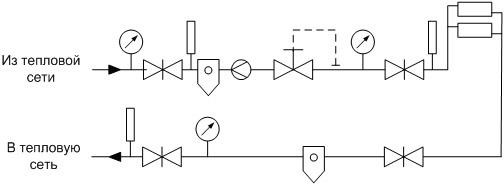 Рисунок 1.3.1 – Схема присоединения потребителей к тепловым сетямСведения о наличии коммерческого приборного учета тепловой энергии, отпу- щенной из тепловых сетей потребителям, и анализ планов по установке приборов учета тепловой энергии и теплоносителяНа котельных приборы учета тепловой энергии отсутствуют. Теплоснабжающая орга- низация определяет тепловые потери расчетным путем.Руководствуясь пунктом 5 статьи 13 Федерального закона от 23.11.2009г. №261- ФЗ«Об энергосбережении и о повышении энергетической эффективности и о внесении измене- ний в отдельные законодательные акты Российской Федерации» собственники жилых домов, собственники помещений в многоквартирных домах, введенных в эксплуатацию на день вступления Закона № 261-ФЗ в силу, обязаны обеспечить оснащение таких домов приборами учета используемых воды, природного газа, тепловой энергии, электрической энергии, а также ввод установленных приборов учета в эксплуатацию. При этом многоквартирные дома должны быть оснащены коллективными (общедомовыми) приборами учета используемых коммунальных ресурсов, а также индивидуальными и общими (для коммунальной квартиры) приборами учета.По состоянию на 2023 год приборы учета тепловой энергии установлены у всех потре- бителей.Анализ работы диспетчерских служб теплоснабжающих (теплосетевых) орга- низаций и используемых средств автоматизации, телемеханизации и связиДля осуществления контроля, за техническим состоянием котельного оборудования и автоматическим управлением технологическим процессом необходимо выполнить установкутелеметрической системы управления и контроля (диспетчеризация котельных).Назначением системы диспетчерского контроля является:дистанционный контроль котельной,повышение оперативности измерений, уровня информированности контролиру- ющего персонала,диагностика аварийных ситуаций за счет возможности наблюдения динамики процессов,обеспечение централизованного учета расхода топливно-энергетических ресур- сов,контроль несанкционированного доступа в котельную.Уровень автоматизации и обслуживания центральных тепловых пунктов, насосных станцийНасосные станции и центральные тепловые пункты на тепловых сетях гп Колпна от- сутствуют.Сведения о наличии защиты тепловых сетей от превышения давленияРегуляторы давления на тепловых сетях отсутствуют. На подающем коллекторе ко- тельных установлены предохранительные клапана для защиты тепловых сетей от превышения давления.Перечень выявленных бесхозяйных тепловых сетей и обоснование выбора орга- низации, уполномоченной на их эксплуатациюУчастки тепловых сетей, относящиеся к категории «бесхозяйные» не выявлены.Данные энергетических характеристик тепловых сетей (при их наличии)Данные энергетических характеристик тепловых сетей – отсутствуют.1.3.23 За период, предшествующий актуализации Схемы теплоснабжения гп Колпна, изменений в характеристиках тепловых сетей и сооружений на них не происходило.Часть 4 «Зоны действия источников тепловой энергии»Зона действия системы теплоснабжения - территория поселения, городского округа или ее часть, границы которой устанавливаются по наиболее удаленным точкам подключения потребителей к тепловым сетям, входящим в систему теплоснабжения.Зона действия источника тепловой энергии - территория поселения, городского округаили ее часть, границы которой устанавливаются закрытыми секционирующими задвижками тепловой сети системы теплоснабжения.На территории гп. Колпна действует два централизованных источника теплоснабже- ния. Каждая котельная работает локально, на собственную зону теплоснабжения, обеспечи- вает теплом жилые и общественные здания.Размещение источников тепловой энергии и границы зон действия котельных пред- ставлены в Приложении - Графической части.1.4.1 За период, предшествующий актуализации Схемы теплоснабжения гп Колпна, зоны действия котельных не изменились.Часть 5 «Тепловые нагрузки потребителей тепловой энергии, групп потребите- лей тепловой энергии»Описание значений спроса на тепловую мощность в расчетных элементах тер- риториального деления, в том числе значений тепловых нагрузок потребителей теп- ловой энергии, групп потребителей тепловой энергииРасчетная температура наружного воздуха для проектирования отопления, вентиляции и ГВС на территории городского поселения составляет -25 °С.Общая подключенная нагрузка отопления вентиляции и ГВС в границах жилой за- стройки составляет 2,65 Гкал/ч. Величины тепловых нагрузок в расчетных элементах терри- ториального деления приведены в таблице 1.5.1.Таблица 1.5.1 - Объём потребления тепловой энергии в расчетных элементах террито- риального деленияПеречень тепловых нагрузок потребителей, подключенных к котельным поселения, представлен в таблице 1.5.2.Таблица 1.5.2 ─ Перечень тепловых нагрузок потребителей, подключенных к котель- нымТаблица 1.5.3 - Сводные данные тепловых нагрузок в зонах действия источников теп- ловой энергииОписание значений расчетных тепловых нагрузок на коллекторах источников тепловой энергииРасчетные тепловые нагрузки на коллекторах котельных приведены в таблице 1.5.4.Таблица 1.5.4 - Расчетные тепловые нагрузки на коллекторах котельныхОписание случаев и условий применения отопления жилых помещений в много- квартирных домах с использованием индивидуальных квартирных источников тепло- вой энергииСлучаи (условия) применения отопления жилых помещений в многоквартирных домах с использованием индивидуальных квартирных источников тепловой энергии не выявлены.Перевод встроенных помещений в домах, отопление которых осуществляется центра- лизованно, на поквартирные источники тепловой энергии, прямо запрещается ФЗ №190 «О теплоснабжении». Перевода многоквартирных жилых домов на использование поквартирныхисточников не ожидается.Описание величины потребления тепловой энергии в расчетных элементах тер- риториального деления за отопительный период и за год в целомОбъём потребления тепловой энергии в расчетных элементах территориального деле- ния за год представлен в таблице 1.5.5.Таблица 1.5.5 - Объём потребления тепловой энергии в расчетных элементах террито- риального деленияОписание существующих нормативов потребления тепловой энергии для насе- ления на отопление и горячее водоснабжение.Норматив потребления тепловой энергии для населения на отопление составляет 0,18 Гкал/м.кв.Путем пересчета удельные нормативы потребления тепловой энергии на отопление для населения (при норме  на чел.) составляют 3,6 Гкал/чел.Описание сравнения величины договорной и расчетной тепловой нагрузки по зоне действия каждого источника тепловой энергииПотребление тепловой энергии - при расчетной температуре наружного воздуха:–25 С, соответствует: максимальным - тепловым нагрузкам потребителей, установленных в договорах теплоснабжения. Значения: тепловых нагрузок, указанных в договорах теплоснаб- жения рассчитаны в соответствии с нормативами теплопотребления.Значения температуры, согласно СП 131.13330.2018 «Строительная климатология» приведены в таблице ниже.Таблица 1.5.6 Средняя месячная и годовая температура воздуха1.5.7 За период, предшествующий актуализации Схемы теплоснабжения гп Колпна, подклю ченные тепловые нагрузки не менялись.Часть 6 «Балансы тепловой мощности и тепловой нагрузки в зонах действия ис- точников тепловой энергии»Описание балансов установленной, располагаемой тепловой мощности и теп- ловой мощности нетто, потерь тепловой мощности в тепловых сетях и расчетной тепловой нагрузки по каждому источнику тепловой энергииПостановление Правительства РФ №154 от 22.02.2012г. «О требованиях к схемам теп- лоснабжения, порядку их разработки и утверждения» вводит следующие понятия:Установленная мощность источника тепловой энергии - сумма номинальных тепло- вых мощностей всего принятого по акту ввода в эксплуатацию оборудования, предназначен- ного для отпуска тепловой энергии потребителям на собственные и хозяйственные нужды;Располагаемая мощность источника тепловой энергии - величина, равная установлен- ной мощности источника тепловой энергии за вычетом объемов мощности, не реализуемой по техническим причинам, в том числе по причине снижения тепловой мощности оборудо- вания в результате эксплуатации на продленном техническом ресурсе;Мощность источника тепловой энергии нетто - величина, равная располагаемой мощ- ности источника тепловой энергии за вычетом тепловой нагрузки на собственные и хозяй- ственные нужды.Перечисленные величины для источников тепловой энергии ООО «Коммунсервис - Колпна» указаны в таблице 1.6.1.Таблица 1.6.1 – Балансы тепловой мощности на источниках ООО «Коммунсервис - Колпна»На каждой котельной выявлен резерв тепловой мощности.Описание резервов и дефицитов тепловой мощности нетто по каждому источ- нику тепловой энергииВ таблице ниже представлены данные о резерве тепловой мощности нетто на источни- ках ООО «Коммунсервис - Колпна». Суммарный резерв тепловой мощности 1,995 Гкал/ч, что составляет 42% от суммарной мощности нетто источников.Таблица 1.6.2 - Баланс мощности нетто котельных ООО «Коммунсервис -Колпна»Описание гидравлических режимов, обеспечивающих передачу тепловой энергии от источника тепловой энергии до самого удаленного потребителя и характеризую- щих существующие возможности (резервы и дефициты по пропускной способности) передачи тепловой энергии от источника тепловой энергии к потребителюПри расчёте гидравлического режима тепловой сети решаются следующие задачи:определение диаметров трубопроводов;определение падения давления-напора;определение действующих напоров в различных точках сети;определение допустимых давлений в трубопроводах при различных режимах ра- боты и состояниях теплосети.При проведении гидравлических расчетов используются схемы и геодезический про- филь теплотрассы, с указанием размещения источников теплоснабжения, потребителей теп- лоты и расчетных нагрузок.При проектировании и в эксплуатационной практике для учета взаимного влияния гео- дезического профиля района, высоты абонентских систем, действующих напоров в тепловой сети пользуются пьезометрическими графиками. По ним определяется напор (давление) и рас- полагаемое давление в любой точке сети и в абонентской системе для динамического и стати- ческого состояния системы.давление (напор) в любой точке обратной магистрали не должно быть выше до- пускаемого рабочего давления в местных системах.давление в обратном трубопроводе должно обеспечить залив водой верхних ли- ний и приборов местных систем отопления.давление в обратной магистрали во избежание образования вакуума не должнобыть ниже 0,05-0,1 МПа (5- вод. ст.).давление на всасывающей стороне сетевого насоса не должно быть ниже 0,05 МПа ( вод. ст.).давление в любой точке подающего трубопровода должно быть выше давления вскипания при максимальной температуре теплоносителя.располагаемый напор в конечной точке сети должен быть равен или больше рас- четной потери напора на абонентском вводе при расчетном пропуске теплоно- сителя.Описание причины возникновения дефицитов тепловой мощности и послед- ствий влияния дефицитов на качество теплоснабженияОсновными причинами дефицита мощности являются:снижение располагаемой мощности котлов;повышенный износ тепловых сетей;незаконный водоразбор из тепловых сетей;повышенный износ котельного оборудования;подключение новых потребителей без модернизации котельной в целях увели- чения тепловой мощности.Следствием дефицита тепловой мощности является «недотоп», то есть подача потреби- телям теплоносителя с температурой ниже, чем она должна быть по температурному графику.На котельных гп Колпна дефициты тепловой мощности отсутствуют.Описание резервов тепловой мощности нетто источников тепловой энергии и возможностей расширения технологических зон действия источников тепловой энер- гии с резервами тепловой мощности нетто в зоны действия с дефицитом тепловой мощностиСуммарный резерв тепловой мощности 3,335 Гкал/ч, что составляет 55% от суммарной мощности нетто источников.Зоны действия с дефицитом тепловой мощности на территории гп. Колпна не выявлены.1.6.6. За период, предшествующий актуализации Схемы теплоснабжения гп Колпна, балансы                                         тепловой мощности и тепловой нагрузки не менялись.Часть 7 «Балансы теплоносителя»Описание балансов производительности водоподготовительных установок теплоносителя для тепловых сетей и максимального потребления теплоносителя в теплоиспользующих установках потребителей в перспективных зонах действия си- стем теплоснабжения и источников тепловой энергии, в том числе работающих на единую тепловую сетьТеплоноситель в системе теплоснабжения котельной, как и в каждой системе тепло- снабжения, предназначен как для передачи тепловой энергии, так и для подпитки системы теплоснабжения.В таблице 1.7.1 представлены данные о системах водоподготовительных установок (да- лее ВПУ) и балансе подпитки тепловых сетей котельных.Таблица 1.7.1 - Баланс производительности ВПУ источниковДанные о водопотреблении по источникам представлены в таблице ниже.Таблица 1.7.2 - Водопотребление по котельным ООО «Коммунсервис - Колпна» за 2022 годОписание балансов производительности водоподготовительных установок теплоносителя для тепловых сетей и максимального потребления теплоносителя в аварийных режимах систем теплоснабженияСогласно СП 124.13330.2012 Тепловые сети. Актуализированная редакция СНиП 41- 02-2003 для открытых и закрытых систем теплоснабжения должна предусматриваться допол- нительно аварийная подпитка химически не обработанной и недеаэрированной водой, расход которой принимается в количестве 2 % объема воды в трубопроводах тепловых сетей и при- соединенных к ним системах отопления, вентиляции и в системах горячего водоснабжения для открытых систем теплоснабжения.Описание балансов производительности водоподготовительных установок теплоноси- теля для тепловых сетей и максимального потребления теплоносителя в аварийных режимах систем теплоснабжения представлено в таблицах предыдущего раздела.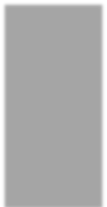 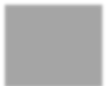 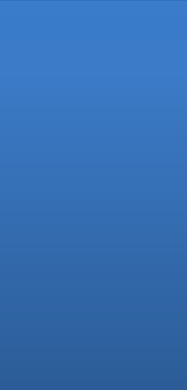 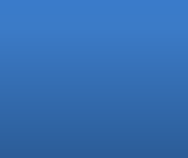 1.7.3. За период, предшествующий актуализации Схемы теплоснабжения гп Колпна, реконструкции и технического перевооружения водоподготовительных установок не проводились.Часть 8 «Топливные балансы источников тепловой энергии и система обеспечения топ- ливом»Описание видов и количества используемого основного топлива для каждого ис- точника тепловой энергииОсновным топливом для котельных является природный газ.Вид используемого топлива, расход натурального и условного топлива приведены в таблице 1.8.1 и на рисунке 1.8.1.Таблица 1.8.1 – Данные по виду топлива, расчетному расходу топлива, выработке тепла и удельному расходу топливаРисунок 1.8.1 – Расход топлива по котельным за годОписание видов резервного и аварийного топлива и возможности их обеспече- ния в соответствии с нормативными требованиямиРезервное и/или аварийное топливо на котельных не предусмотрено.При ограничениях газоснабжения вводится график №2 «Аварийного газоснабжения предприятий Орловской области», при котором промышленные потребители немедленно от- ключаются и переводятся на резервное топливо, а население и коммунально-бытовые потре- бители обеспечиваются газом, оставшимся в коммуникациях.Описание особенностей характеристик видов топлива в зависимости от мест поставкиОсобенности характеристик видов топлива указываются в договорах поставки.Описание использования местных видов топливаМестные виды топлива не используются.Описание видов топлива (в случае, если топливом является уголь, - вид ископа- емого угля в соответствии с Межгосударственным стандартом ГОСТ 25543-2013 "Угли бурые, каменные и антрациты. Классификация по генетическим и технологиче- ским параметрам"), их доли и значения низшей теплоты сгорания топлива, использу- емых для производства тепловой энергии по каждой системе теплоснабженияОсновным топливом для котельных является природный газ.Описание преобладающего в поселении, городском округе вида топлива, опреде- ляемого по совокупности всех систем теплоснабжения, находящихся в соответству- ющем поселении, городском округеОсновным топливом для котельных является природный газ.Описание приоритетного направления развития топливного баланса поселения, городского округаОсновным топливом для котельных является природный газ. В настоящее время гази- фицированы 100 % источников тепловой энергии.Изменения в части 8 Главы 1За период, предшествующий актуализации Схемы теплоснабжения гп Колпна, произо- шло снижение суммарного потребления природного газа на 11,3 тыс. м3 (1,3 %), в связи со снижением величины производства тепловой энергии. Часть 9 «Надежность теплоснабжения»Под надежностью теплоснабжения понимается возможность системы теплоснабжения бесперебойно снабжать потребителей в необходимом количестве тепловой энергией требуе- мого качества при полном соблюдении условий безопасности для людей и окружающей среды.Согласно СП 124.13330.2012 Актуализированная редакция СНиП 41-02-2003 «Тепло- вые сети» при авариях (отказах) в системе централизованного теплоснабжения в течение всего ремонтно-восстановительного периода должна обеспечиваться:подача 100% необходимой тепловой энергии потребителям первой категории (если иные режимы не предусмотрены договором);подача тепловой энергии на отопление и вентиляцию жилищно-коммунальным и промышленным потребителям второй и третьей категорий в размере 86%.Нормативный объем теплоснабжения потребителей в аварийном режиме (выход из строя одного котла) котельные обеспечивают.В соответствии с Методическими указаниями по анализу показателей, используемых для оценки надежности систем теплоснабжения, утвержденными приказом Минрегиона Рос- сии от 26.07.2013 года №310 «Об утверждении Методических указаний по анализу показате- лей, используемых для оценки надежности систем теплоснабжения», общая оценка надежно- сти системы теплоснабжения Городского поселения Колпна – надежная (общий показатель надежности).Частота отключений потребителейОтказов (аварий, инцидентов) на тепловых сетях, и как следствие аварийных отключе- ний потребителей в отчетном году не зафиксировано.Поток (частота) и время восстановления теплоснабжения потребителей по- сле отключенийПо информации от теплоснабжающих организаций время, затраченное на восстановле- ние работоспособности тепловых сетей, не превышает 8 часов, сетей ГВС – не превышает 5 часовГрафические материалы (карты-схемы тепловых сетей и зон ненормативной надежности и безопасности теплоснабжения)Графические материалы (карты-схемы тепловых сетей) представлены в Приложении – Графической части. Зоны ненормативной надежности в системе теплоснабжения отсут- ствуют.Результаты анализа аварийных ситуаций при теплоснабжении, расследование причин которых осуществляется федеральным органом исполнительной власти, упол- номоченным на осуществление федерального государственного энергетического надзора, в соответствии с Правилами расследования причин аварийных ситуаций при теплоснабжении, утвержденными постановлением Правительства Российской Феде- рации от 17 октября . N 1114 "О расследовании причин аварийных ситуаций при теплоснабжении и о признании утратившими силу отдельных положений Правил рас- следования причин аварий в электроэнергетике"Аварийных ситуаций, расследование причин которых осуществляется федеральным органом исполнительной власти, уполномоченным на осуществление федерального государ- ственного энергетического надзора, в соответствии с Правилами расследования причин ава- рийных ситуаций при теплоснабжении, утвержденными постановлением Правительства Рос- сийской Федерации от 17 октября . N 1114 "О расследовании причин аварийных ситуа- ций при теплоснабжении и о признании утратившими силу отдельных положений Правил рас- следования причин аварий в электроэнергетике", в системе теплоснабжения не возникало.Результаты анализа времени восстановления теплоснабжения потребителей, отключенных в результате аварийных ситуаций при теплоснабженииАварийных ситуаций, расследование причин которых осуществляется федеральным органом исполнительной власти, уполномоченным на осуществление федерального государ- ственного энергетического надзора, в соответствии с Правилами расследования причин ава- рийных ситуаций при теплоснабжении, утвержденными постановлением Правительства Рос- сийской Федерации от 17 октября . N 1114 "О расследовании причин аварийных ситуа- ций при теплоснабжении и о признании утратившими силу отдельных положений Правил рас- следования причин аварий в электроэнергетике", в системе теплоснабжения не возникало.1.9.6. За период, предшествующий актуализации Схемы теплоснабжения гп Колпна, изменений в надежности теплоснабжения для каждой системы теплоснабжения, не зафиксировано.Часть 10 «Технико-экономические показатели теплоснабжающих и теплосетевых орга- низаций»Согласно Постановлению Правительства РФ №1140 от 30.12.2009 г. «Об утвержде- нии стандартов раскрытия информации организациями коммунального комплекса и субъек- тами естественных монополий, осуществляющих деятельность в сфере оказания услуг по передаче тепловой энергии», раскрытию подлежит информация:а) о ценах (тарифах) на регулируемые товары и услуги и надбавках к этим ценам (тарифам);б) об основных показателях финансово-хозяйственной деятельности регулируемых ор- ганизаций, включая структуру основных производственных затрат (в части регулируемой де- ятельности).Сведения за 2022 год, подлежащие раскрытию, представлены в таблице 1.10.1Таблица 1.10.1 – Технико-экономические показатели ООО «Коммунсервис - Колпна»1.10.1 Изменения в части 10 Главы 1За период, предшествующий актуализации Схемы теплоснабжения гп Колпна, произошло увеличение себестоимости единицы товарного отпуска на 104,12 руб./Гкал (на 4,2%).Часть 11 «Цены и тарифы в сфере теплоснабжения»Описание динамики утвержденных цен (тарифов), устанавливаемых органами исполнительной власти субъекта Российской Федерации в области государственного регулирования цен (тарифов) по каждому из регулируемых видов деятельности и по каждой теплосетевой и теплоснабжающей организации с учетом последних 3 летТарифы на тепловую энергию ООО «Коммунсервис - Колпна» представлены на ри- сунке 1.11.1.Рисунок 1.11.1 – Динамика тарифов на тепловую энергию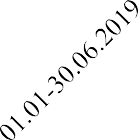 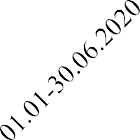 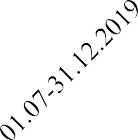 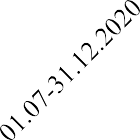 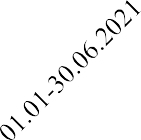 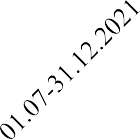 ООО «Коммунсервис - Колпна» для населения и прочих потребителей, без НДСОписание структуры цен (тарифов), установленных на момент разработки схемы теплоснабженияСтруктура расходов, связанных с производством и передачей тепловой энергии орга- низациями представлена в части 10 настоящего документа, а также в таблице ниже.Описание платы за подключение к системе теплоснабженияПлата за подключение к системе теплоснабжения не установлена.Описание платы за услуги по поддержанию резервной тепловой мощности, в том числе для социально значимых категорий потребителейПлата за услуги по поддержанию резервной тепловой мощности теплоснабжающими организациями в гп Колпна не предусмотрена.Описание динамики предельных уровней цен на тепловую энергию (мощность), поставляемую потребителям, утверждаемых в ценовых зонах теплоснабжения с уче- том последних 3 летПредельный уровень цены на тепловую энергию (мощность) утверждается органом исполнительной власти субъекта Российской Федерации в области государственного регу- лирования цен (тарифов) для каждой системы теплоснабжения в соответствии с правилами определения в ценовых зонах теплоснабжения предельного уровня цены на тепловую энер- гию (мощность), включая правила индексации предельного уровня цены на тепловую энер- гию (мощность), технико-экономическими параметрами работы - котельных и тепловыхсетей – используемых: для расчета - предельного уровня цены - на тепловую энергию (мощ- ность) и: утверждаемыми - Правительством Российской Федерации.Описание средневзвешенного уровня сложившихся за последние 3 года цен на тепловую энергию (мощность), поставляемую единой теплоснабжающей организа- цией потребителям в ценовых зонах теплоснабженияВ гп Колпна одна единая теплоснабжающая организация, расчет средневзвешенного уровня сложившихся за последние 3 года цен на тепловую энергию (мощность), не произво- дился. Размер тарифа представлен в п. 1.11.1 настоящего документа.Изменения в части 11 Главы 1За период, предшествующий актуализации Схемы теплоснабжения гп Колпна, зафик- сировано изменение: в утвержденных ценах (тарифах), устанавливаемых - органами испол- нительной власти субъекта Российской Федерации. В раннее разработанной Схеме тепло- снабжения: тариф - на тепловую энергию - составлял –  2521,13 руб./Гкал. по состоянию на 01.01.2023 г. – 2668,55 руб./Гкал.Часть 12 «Описание существующих технических и технологических проблем в систе- мах теплоснабжения поселения, городского округа, города федерального значения»Описание существующих проблем организации качественного теплоснабжения (перечень причин, приводящих к снижению качества теплоснабжения, включая про- блемы в работе теплопотребляющих установок потребителей)Из комплекса существующих проблем организации качественного теплоснабжения на территории гп Колпна, можно выделить следующие составляющие:износ сетей;отсутствие единой системы диспетчеризации;износ оборудования котельныхнеравномерность температуры на вводе к потребителям по территории город- ского поселения;состояние внутренних систем отопления;отсутствие автоматики тепловых пунктов у потребителей;Износ сетей – наиболее существенная проблема организации качественного тепло- снабжения. Износ тепловых сетей составляет около 58%. Средний срок эксплуатации – 29 лет. Старение тепловых сетей приводит как к снижению надежности вызванной коррозией и усталостью металла, так и разрушению, или провисанию изоляции. Разрушение изоляции в свою очередь приводит к тепловым потерям и значительному снижению температуры теп- лоносителя еще до ввода потребителя. Отложения, образовавшиеся в тепловых сетях завремя эксплуатации в результате коррозии, отложений солей жесткости и прочих причин, снижают качество сетевой воды.Повышение качества теплоснабжения может быть достигнуто путем реконструкции тепловых сетей.Отсутствие единой системы диспетчеризации не позволяет оперативно реагировать на аварийные ситуации, возникшие при эксплуатации котельной. О произошедшей аварий- ной ситуации обслуживающий персонал узнает только после отключения технологического оборудования или по сигналу обобщённой аварии. Кроме этого, при отсутствии единой си- стемы диспетчеризации затруднен мониторинг оборудования для передачи и распределения электроэнергии.Износ оборудования котельных приводит к значительному снижению его эффектив- ности и надежности. На фоне высокого износа оборудования растет энергопотребление, сле- довательно, увеличивается нагрузка, что приводит к росту аварийных ситуаций.Неравномерность температуры на вводе к потребителям по территории городского поселения – приводит к «перетопу» (превышению комфортной температуры внутреннего воздуха) у потребителей, находящихся наиболее близко от магистральных сетей. Установка автоматики регулирования температуры внутреннего воздуха в помещении позволит сни- зить перерасход тепловой энергии и создаст комфортные условия микроклимата.Состояние внутренних систем отопления – управляющие организации, уделяют до- статочное внимание состоянию внутренних инженерных систем многоквартирных домов. Однако существует множество фактов самовольной замены отопительных приборов и тру- бопроводов. Такие замены приводят к разбалансировке внутренних систем отопления дома и неравномерному температурному полю в зданиях. Для повышения качества теплоснабже- ния, и поддержания комфортных условий микроклимата, рекомендуется установить балан- сировочные клапаны на стояках в жилых домах.Отсутствие автоматики тепловых пунктов у потребителей – приводит к «перетопам» в переходные периоды работы системы теплоснабжения. Установка автоматики позволит улучшить качество микроклимата и сэкономить затраты денежных средств на отопление.Из рассмотренных выше проблем, наиболее существенной является износ сетей и ос- новного оборудования котельных. Решению проблемы следует уделить особое внимание.Описание существующих проблем организации надежного теплоснабжения по- селения, городского округа, города федерального значения (перечень причин, приводя- щих к снижению надежности теплоснабжения, включая проблемы в работе теплопо- требляющих установок потребителей)Организация надежного и безопасного теплоснабжения городского поселения Колпна, это комплекс организационно-технических мероприятий, из которых можно выде- лить:оценку остаточного ресурса тепловых сетей;план перекладки тепловых сетей на территории городского поселения;диспетчеризацию;методы определения мест утечек.Остаточный ресурс тепловых сетей – коэффициент, характеризующий реальную сте- пень готовности системы и ее элементов к надежной работе в течение заданного временного периода.Диспетчеризация - организация круглосуточного контроля над состоянием тепловых сетей и работой оборудования систем теплоснабжения. При разработке проектов пере- кладки, тепловых сетей, рекомендуется применять трубопроводы с системой оперативного дистанционного контроля (ОДК).Описание существующих проблем развития систем теплоснабженияПроблемы развития системы теплоснабжения связанны с недостатком финансовых средств на модернизацию и развитие системы теплоснабжения.Описание существующих проблем надежного и эффективного снабжения топ- ливом действующих систем теплоснабженияПеребоев и ограничений в обеспечении топливом источников тепловой энергии нет.Анализ предписаний надзорных органов об устранении нарушений, влияющих на безопасность и надежность системы теплоснабженияПредписания надзорных органов об устранении нарушений не выдавались.1.12.6. За период, предшествующий актуализации схемы теплоснабжения гп Колпна, изме- нений технических и технологических проблем в системах теплоснабжения не зафиксировано.ГЛАВА 2 «Перспективное потребление тепловой энергии на цели теплоснабжения»Данные базового уровня потребления тепла на цели теплоснабженияОбъем базового (расчетно-нормативного) потребления тепловой энергии объектами, подключенными к централизованной системе теплоснабжения, составляет – 4,695 тыс. Гкал/год.Прогнозы приростов площади строительных фондов, сгруппированные по расчетным элементам территориального деления и по зонам действия ис- точников тепловой энергии с разделением объектов строительства на много- квартирные дома, индивидуальные жилые дома, общественные здания, произ- водственные здания промышленных предприятий, на каждом этапе.Жилая застройка населенных пунктов представлена в основном одно – трехэтажными домами усадебного типа с личными подворьями.В городском поселении Колпна насчитывается 88 многоквартирных домов.Большая часть многоквартирных домов обеспечивается автономным теплоснабже- нием. Только три дома (ул. Комсомольская д.2, ул. Советская д.23, ул. Первомайская д.1) общей площадью 7,5 тыс. м. кв. обеспечены централизованным теплоснабжением.В материалах Генерального плана городского поселения Колпна Колпнянского района Орловской области конкретные прогнозы приростов жилищного строительства отсутствуют.Прогнозы перспективных удельных расходов тепловой энергии на отоп- ление вентиляцию и горячее водоснабжение, согласованных с требованиями к энергетической эффективности объектов теплопотребления, устанавливае- мых в соответствии с законодательством Российской Федерации.Требования к энергетической эффективности жилых и общественных зданий приве- дены в ФЗ №261 «Об энергосбережении и о повышении энергетической эффективности и о внесении изменений в отдельные законодательные акты Российской Федерации», ФЗ № 190«О теплоснабжении».В соответствии с указанными документами, проектируемые и реконструируемые жи- лые, общественные   и   промышленные   здания,   должны   проектироваться   согласно СНиП 23-02-2003 «Тепловая защита зданий».Данные строительные нормы и правила устанавливают требования к тепловой защите зданий в целях экономии энергии при обеспечении санитарно-гигиенических и оптимальных параметров микроклимата помещений и долговечности ограждающих конструкций зданий и сооружений.Удельные укрупненные показатели тепловой нагрузки на обеспечение теплоснабже- ния  площади строений, для определения перспективной тепловой нагрузки и уровнятеплопотребления для новой застройки, приведены в таблице 2.1.Таблица 2.1 – Удельные значения расхода тепловой энергии зданий для определения перспективных тепловых нагрузок вновь строящихся строенийПрогнозы приростов объемов потребления тепловой энергии (мощности) и теплоносителя с разделением по видам теплопотребления в каждом расчет- ном элементе территориального деления и в зоне действия каждого из суще- ствующих или предлагаемых для строительства источников тепловой энергии на каждом этапе.В материалах Генерального плана городского поселения Колпна Колпнянского района Орловской области конкретные прогнозы приростов жилищного строительства и объемов по- требления тепловой энергии (мощности) отсутствуют.Прогнозы приростов объемов потребления тепловой энергии (мощности) и теплоносителя с разделением по видам теплопотребления в расчетных эле- ментах территориального деления и в зонах действия индивидуального тепло- снабжения на каждом этапе.Для подключения дополнительной нагрузки к существующим котельным Схемой теп- лоснабжения предусмотрена модернизация котельных и реконструкция существующих теп- ловых сетей.Теплоснабжение районов индивидуальной застройки предусматривается от индивиду- альных источников на газовом топливе.Прогнозы приростов объемов потребления тепловой энергии (мощности) и теплоносителя объектами, расположенными в производственных зонах, при условии возможных изменений производственных зон и их перепрофилирования и приростов объемов потребления тепловой энергии (мощности) производ- ственными объектами с разделением по видам теплопотребления и по видам теплоносителя (горячая вода и пар) в зоне действия каждого из существующих или предлагаемых для строительства источников на каждом этапе.Планы нового строительства потребителей в производственных зонах на территории гп. Колпна отсутствуют.2.7. За период, предшествующий актуализации схемы теплоснабжения гп Колпна, измене- ний в перспективном потреблении тепловой энергии на цели теплоснабжения не зафиксировано.ГЛАВА 3 «Электронная модель системы теплоснабжения поселения, городского округа»3.1 Графическое представление объектов системы теплоснабжения с привязкой к топографической основе поселения, городского округа, города федерального значения и с полным топологическим описанием связности объектовВ соответствии с пунктом 2 постановления Правительства Российской Федерации от 22.02.2012 № 154 «О требованиях к схемам теплоснабжения, порядку их разработки и утвер- ждения» при разработке и актуализации схем теплоснабжения поселений, городских округов с численностью населения до 100 тыс. человек разработка электронной модели системы теп- лоснабжения не является обязательным требованием. В этой связи электронная модель си- стемы теплоснабжения городского поселения Колпна не разрабатывалась.ГЛАВА 4 «Существующие и перспективные балансы тепловой мощности источ- ников тепловой энергии и тепловой нагрузки потребителей»Балансы существующей на базовый период схемы теплоснабжения (актуализа- ции схемы теплоснабжения) тепловой мощности и перспективной тепловой нагрузки в каждой из зон действия источников тепловой энергии с определением резервов (де- фицитов) существующей располагаемой тепловой мощности источников тепловой энергии, устанавливаемых на основании величины расчетной тепловой нагрузки, а в ценовых зонах теплоснабжения - балансы существующей на базовый период схемы теплоснабжения (актуализации схемы теплоснабжения) тепловой мощности и пер- спективной тепловой нагрузки в каждой системе теплоснабжения с указанием сведе- ний о значениях существующей и перспективной тепловой мощности источников теп- ловой энергии, находящихся в государственной или муниципальной собственности и являющихся объектами концессионных соглашений или договоров арендыПерспективные балансы тепловой мощности и тепловой нагрузки в перспективных зо- нах действия источников тепловой энергии, в том числе работающих на единую тепловую сеть, на каждом этапе.Балансы тепловой мощности, присоединенной тепловой нагрузки, а также тепловых по- терь в сетях и расхода тепловой энергии на собственные нужды котельными в период 2021 - 2032 гг. представлены в таблице 3.2.Таблица 3.2 – Балансы тепловой мощности и присоединенной тепловой нагрузки, Гкал/ч, в период 2021 - 2032 гг.Расчет баланса располагаемой тепловой мощности и присоединенной тепловой нагрузки выполнен с учетом сокращения тепловых потерь в сетях за счет реализации меро- приятий по реконструкции тепловых сетей, подлежащих замене в связи с исчерпанием экс- плуатационного ресурса (Глава 6).Гидравлический расчет передачи теплоносителя для каждого магистрального вывода с целью определения возможности (невозможности) обеспечения тепловой энергией существующих и перспективных потребителей, присоединенных к тепловой сети от каждого источника тепловой энергииВыполненный гидравлический расчет передачи теплоносителя от каждого источника тепловой энергии показал, что потребители обеспечены тепловой энергией в нормативном режиме. Располагаемый напор у каждого потребителя является достаточным для циркуляции теплоносителя.ных.Выводы о резервах (дефицитах) существующей системы теплоснабжения при обеспечении перспективной тепловой нагрузки потребителейНа перспективу (2032 год) предусмотрен резерв тепловой мощности на всех котель-Изменения в Главе 4За период, предшествующий актуализации схемы теплоснабжения гп Колпна, пер- спективные балансы тепловой мощности источников тепловой энергии и тепловой нагрузки потребителей не изменились. Уровень резерва мощности источников остался на том же уровне.ГЛАВА 5 «Мастер-план развития системы теплоснабжения городского поселе-ния Колпна»Описание вариантов (не менее двух) перспективного развития систем тепло- снабжения поселения, городского округа, города федерального значения (в случае их изменения относительно ранее принятого варианта развития систем теплоснабже- ния в утвержденной в установленном порядке схеме теплоснабжения)Для повышения эффективности работы централизованной системы теплоснабжения в составе настоящей Схемы рассматриваются следующие варианты ее развития:вариант 1: проекты по реконструкции котельных и тепловых сетей не будут ре- ализовываться (соответственно будет происходить износ системы теплоснабжения и как след- ствие будут ухудшаться показатели ее работы);вариант 2: проекты по реконструкции котельных и тепловых сетей будут реали- зовываться, в соответствии с предлагаемыми мероприятиями и сроками.Технико-экономическое сравнение вариантов перспективного развития систем теплоснабжения поселения, городского округа, города федерального значенияСравнение вариантов перспективного развития систем теплоснабжения представлено в таблице 5.1.Таблица 5.1. Варианты перспективного развития систем теплоснабженияОбоснование выбора приоритетного варианта перспективного развития си- стем теплоснабжения поселения, городского округа, города федерального значения на основе анализа ценовых (тарифных) последствий для потребителейВ настоящей Схеме теплоснабжения рекомендуется вариант 2, в соответствии с кото- рым предлагается реконструкция котельных и тепловых сетей. Прогнозный тариф на тепло- вую энергию при реализации предлагаемых мероприятий окажется ниже, чем без реализации мероприятий.ГЛАВА 6 «Существующие и перспективные балансы производительности водо- подготовительных установок и максимального потребления теплоносителя теп- лопотребляющими установками потребителей, в том числе в аварийных режи- мах»Расчетная величина нормативных потерь теплоносителя в тепловых сетях в зонах действия источников тепловой энергииТеплоноситель в системе теплоснабжения котельной, предназначен как для передачи теплоты (теплоносителя), так и для восполнения утечек теплоносителя, за счет подпитки теп- ловой сети.При эксплуатации тепловых сетей утечка теплоносителя не должна превышать норму, которая составляет 0,25% среднегодового объема воды в тепловой сети и присоединенных к ней системах теплопотребления в час.Для систем теплоснабжения должна предусматриваться дополнительно аварийная подпитка химически не обработанной и недеаэрированной водой, расход которой принима- ется в количестве 2% объема воды в трубопроводах тепловых сетей и присоединенных к ним системах отопления, вентиляции.Выполнен расчет нормативной и аварийной подпитки тепловых сетей котельными по- селения. Расчетные балансы производительности водоподготовительных установок (далее ВПУ) и подпитки тепловых сетей представлены в таблице 6.1.Таблица 6.1 – Данные о производительности ХВО котельных ООО «Коммунсервис - Колпна»Резерв на водоподготовительных установках ООО «Коммунсервис - Колпна» состав- ляет 100% от установленной производительности.Ввод новых мощностей водоподготовительных установок в перспективе не требуетсяМаксимальный и среднечасовой расход теплоносителя (расход сетевой воды) на горячее водоснабжение потребителей с использованием открытой системы теп- лоснабжения в зоне действия каждого источника тепловой энергии, рассчитываемый с учетом прогнозных сроков перевода потребителей, подключенных к открытой си- стеме теплоснабжения (горячего водоснабжения), на закрытую систему горячего во- доснабженияПотребители с использованием открытой системы теплоснабжения отсутствуют.Сведения о наличии баков-аккумуляторовНа источниках теплоснабжения баки-аккумуляторы не предусмотрены.Нормативный и фактический (для эксплуатационного и аварийного режимов) часовой расход подпиточной воды в зоне действия источников тепловой энергииНормативный и фактический (для эксплуатационного и аварийного режимов) часовой расход подпиточной воды в зоне действия источников тепловой энергии представлен в таб- лице 6.2.Таблица 6.2 – Перспективные балансы водоподготовительных установок котельных и подпитки тепловых сетейСуществующий и перспективный баланс производительности водоподготови- тельных установок и потерь теплоносителя с учетом развития системы теплоснаб- женияТепловая энергия в виде горячей воды используется в сетях централизованного тепло- снабжения.Баланс водопотребления котельных ООО «Коммунсервис - Колпна» гп Колпна пред- ставлен в таблице 6.3.Таблица 6.3 – Перспективные балансы водоподготовительных установок котельныхОписание изменений в существующих и перспективных балансах производитель- ности водоподготовительных установок и максимального потребления теплоноси- теля теплопотребляющими установками потребителей, в том числе в аварийных ре- жимах, за период, предшествующий актуализации схемы теплоснабженияИзменения в существующих и перспективных балансах производительности водопод- готовительных установок и максимального потребления теплоносителя обусловлены измене- нием объемов подпитки тепловых сетей.Сравнительный анализ расчетных и фактических потерь теплоносителя для всех зон действия источников тепловой энергии за период, предшествующий актуали- зации схемы теплоснабженияПроведенный анализ расчетных и фактических потерь теплоносителя для котельных ООО «Коммунсервис - Колпна» за 2022 год показал, что фактические потери теплоносителя не превышают расчетных6.6. За период, предшествующий актуализации схемы теплоснабжения гп Колпна, реконструкции и технического перевооружения водоподготовительных установок не проводились.ГЛАВА 7 «Предложения по строительству, реконструкции, техническому пере- вооружению и(или) модернизации источников тепловой энергии»Как показано в Главе 2 «Перспективное потребление тепловой энергии на цели тепло- снабжения», конкретные прогнозы перспективной застройки отсутствуют. Существующая за- стройка в настоящее время обеспечивается тепловой энергией от котельных ООО «Коммун- сервис - Колпна». Источников тепловой энергии с комбинированной выработкой тепловой и электрической энергии нет.Планируемые мероприятия по котельным представлены в таблице 7.1 и 7.2.Таблица 7.1 – Планируемые к реализации мероприятия на котельных ул. Интернацио- нальная, д. 2БТаблица 7.2 – Планируемые к реализации мероприятия на котельных ул. Первомай- ская, д. 1АОписание условий организации централизованного теплоснабжения, индивиду- ального теплоснабжения, а также поквартирного отопленияЦентрализованное теплоснабжение предусматривается для существующей застройки и административных зданий гп. Колпна.Существующие и планируемые к застройке потребители, вправе использовать для отопления индивидуальные источники теплоснабжения. Использование автономных источни- ков теплоснабжения целесообразно в случаях:значительной удаленности от существующих и перспективных тепловых сетей;малой единичной подключаемой нагрузки объекта (менее 0,01 Гкал/ч/га);отсутствия резервов тепловой мощности в границах застройки на данный момент и в рассматриваемой перспективе;использования тепловой энергии в технологических целях.Согласно п. 15, с. 14, ФЗ №190 от 27.07.2010 г., запрещается переход на отопление жилых помещений в многоквартирных домах с использованием индивидуальных квартирных источников тепловой энергии, перечень которых определяется правилами подключения к си- стемам теплоснабжения, утвержденными Правительством Российской Федерации, при нали- чии осуществленного в надлежащем порядке подключения к системам теплоснабжения мно- гоквартирных домов, за исключением случаев, определенных схемой теплоснабжения.Планируемые к строительству жилые дома, могут проектироваться с использованием поквартирного индивидуального отопления, при условии получения технических условий от газоснабжающей организации.Описание текущей ситуации, связанной с ранее принятыми в соответствии с законодательством Российской Федерации об электроэнергетике решениями об от- несении генерирующих объектов к генерирующим объектам, мощность которых по- ставляется в вынужденном режиме в целях обеспечения надежного теплоснабжения потребителейИсточники, функционирующие в режиме комбинированной выработки электрической и тепловой энергии, отсутствуют.Анализ надежности и качества теплоснабжения для случаев отнесения генери- рующего объекта к объектам, вывод которых из эксплуатации может привести к нарушению надежности теплоснабженияИсточники, функционирующие в режиме комбинированной выработки электрической и тепловой энергии, отсутствуют.Обоснование предлагаемых для строительства источников тепловой энергии, функционирующих в режиме комбинированной выработки электрической и тепловой энергии, для обеспечения перспективных тепловых нагрузокСтроительство источников тепловой энергии с комбинированной выработкой тепло- вой и электрической энергии для обеспечения перспективных тепловых нагрузок не рассмат- ривается из-за отсутствия прироста тепловых нагрузок.Обоснование предлагаемых для реконструкции и (или) модернизации действую- щих источников тепловой энергии, функционирующих в режиме комбинированной вы- работки электрической и тепловой энергии, для обеспечения перспективных приро- стов тепловых нагрузокИсточники, функционирующие в режиме комбинированной выработки электрической и тепловой энергии, отсутствуют.Обоснование предложений по переоборудованию котельных в источники теп- ловой энергии, функционирующие в режиме комбинированной выработки электриче- ской и тепловой энергии, с выработкой электроэнергии на собственные нужды теп- лоснабжающей организации в отношении источника тепловой энергии, на базе суще- ствующих и перспективных тепловых нагрузокПроведение реконструкции для перевода котельной в комбинированный режим выра- ботки требует высоких капиталовложений.Обоснование предлагаемых для реконструкции и (или) модернизации котельных с увеличением зоны их действия путем включения в нее зон действия существующих источников тепловой энергииМероприятия по реконструкции и модернизации котельных ООО «Коммунсервис - Колпна» указаны в таблице 7.1. Увеличение зон действия котельных не предусмотрено.Обоснование предлагаемых для перевода в пиковый режим работы котельных по отношению к источникам тепловой энергии, функционирующим в режиме комби- нированной выработки электрической и тепловой энергииИсточники, функционирующие в режиме комбинированной выработки электрической и тепловой энергии, отсутствуют.Обоснование предложений по расширению зон действия действующих источ- ников тепловой энергии, функционирующих в режиме комбинированной выработки электрической и тепловой энергииИсточники, функционирующие в режиме комбинированной выработки электрической и тепловой энергии, отсутствуют.Обоснование предлагаемых для вывода в резерв и (или) вывода из эксплуатации котельных при передаче тепловых нагрузок на другие источники тепловой энергииИсточники, предлагаемые для вывода в резерв и (или) вывода из эксплуатации, отсут- ствуют, т.к. отсутствуют мероприятия по передаче тепловых нагрузок на другие источники тепловой энергии.Обоснование организации индивидуального теплоснабжения в зонах застройки поселения, городского округа, города федерального значения малоэтажными жилыми зданиямиПредложения по организации индивидуального теплоснабжения рекомендуется раз- рабатывать в зонах застройки малоэтажными жилыми зданиями и плотностью тепловой нагрузки меньше 0,01 Гкал/га.При разработке проектов планировки и проектов застройки для малоэтажной жилой застройки и застройки индивидуальными жилыми домами, необходимо предусматриватьтеплоснабжение от автономных источников тепловой энергии. Централизованное тепло- снабжение малоэтажной застройки и индивидуальной застройки нецелесообразно по при- чине малых нагрузок и малой плотности застройки, ввиду чего требуется строительство теп- ловых сетей малых диаметров, но большой протяженности.Обоснование перспективных балансов производства и потребления тепловой мощности источников тепловой энергии и теплоносителя и присоединенной тепловой нагрузки в каждой из систем теплоснабжения поселения, городского округа, города федерального значенияПокрытие перспективной тепловой нагрузки, не обеспеченной тепловой мощ- ностьюИзменение балансов тепловой мощности источников тепловой энергии и теплоноси- теля и присоединенной тепловой нагрузки в каждой из систем теплоснабжения городского поселения обусловлены предлагаемыми к реализации мероприятиями по реконструкции су- ществующих источников тепловой энергии и реконструкции тепловых сетей.Покрытие перспективных тепловых нагрузок не рассматривается из-за отсутствия прироста тепловых нагрузок.В случае необходимости обеспечения планируемых к строительству объектов тепло- вой энергией теплоснабжение будет обеспечено при помощи индивидуальных источников теплоснабжения.Максимальная выработка электрической энергии на базе прироста теплового потребления на коллекторах существующих источников тепловой энергии, функци- онирующих в режиме комбинированной выработки электрической и тепловой энер- гииИсточники, функционирующие в режиме комбинированной выработки электриче- ской и тепловой энергии, отсутствуют.Определение перспективных режимов загрузки источников тепловой энергии по присоединенной тепловой нагрузкеПерспективные балансы тепловой мощности и присоединенной тепловой нагрузки выполнены с учетом сокращения тепловых потерь в сетях за счет реализации мероприятий по реконструкции тепловых сетей, подлежащих замене в связи с исчерпанием эксплуатаци- онного ресурса.Перспективные балансы тепловой мощности и присоединенной тепловой нагрузки в период 2021 - 2032 гг. представлены в таблице 7.3.Таблица 7.3 – Балансы тепловой мощности и присоединенной тепловой нагрузки, Гкал/ч, в период 2021 - 2032 гг.Определение потребности в топливе и рекомендации по видам используемого топливаОпределение потребности в топливе и рекомендации по видам используемого топ- лива представлены в Главе 10.Анализ целесообразности ввода новых и реконструкции и (или) модернизации существующих источников тепловой энергии с использованием возобновляемых ис- точников энергии, а также местных видов топливаУказанные мероприятия настоящей схемой не планируются.Обоснование организации теплоснабжения в производственных зонах на тер- ритории поселенияСведения о развитии производственных зон на территории поселения отсутствуют.Результаты расчетов радиуса эффективного теплоснабженияВ Федеральном законе от 27 июля  №190-ФЗ «О теплоснабжении» используется понятие:«радиус эффективного теплоснабжения – максимальное расстояние от теплопотребля- ющей установки до ближайшего источника тепловой энергии в системе централизованноготеплоснабжения, при превышении которого подключение (технологическое присоединение) теплопотребляющей установки к данной системе теплоснабжения нецелесообразно по при- чине увеличения совокупных расходов в системе теплоснабжения».До настоящего момента не разработаны и не введены в действие методические реко- мендации и разъяснения по трактовке, определению и расчету «радиуса эффективного тепло- снабжения». Учитывая данное обстоятельство, в Схеме теплоснабжения, предложен вариант расчета радиуса эффективного теплоснабжения, выполненный в соответствии с нижеприве- денными формулами и зависимостями.Расчет оптимального радиуса теплоснабжения, применяемого в качестве определяю- щего параметра, позволяет ограничить зону централизованного теплоснабжения теплоисточ- ника по основной функции - минимума себестоимости на транспорт реализованного тепла.Экономически целесообразный радиус теплоснабжения должен формировать решения при реконструкции существующих систем теплоснабжения в направлении централизации или частичной децентрализации зон теплоснабжения и организации новых систем теплоснабже- ния. Оптимальный радиус теплоснабжения определялся из условия минимума «удельных сто- имостей сооружения тепловых сетей».S=A+Z→min (руб./Гкал/ч), где:A – удельная стоимость сооружения тепловой сети, руб./Гкал/ч; Z – удельная стоимость сооружения котельной, руб./Гкал/ч.При этом использовались следующие аналитические выражения для связи себестоимо- сти производства и транспорта теплоты с предельным радиусом теплоснабжения:A=1050R0,48·B0,26·s/(П0,62·H0,19·Δτ0,38), руб./Гкал/ч Z=a/3+30·106φ/(R2·П), руб./Гкал/ч, где:R – радиус действия тепловой сети (протяженность главной тепловой магистрали са- мого протяженного вывода от источника), км;B – среднее число абонентов на 1 км2;s – удельная стоимость материальной характеристики тепловой сети, руб./м2; П – теплоплотность района, Гкал/ч.км2;H – потеря напора на трение при транспорте теплоносителя по главной тепловой маги- страли, м вод. ст.;Δτ – расчетный перепад температур теплоносителя в тепловой сети, ОC;a – постоянная часть удельной начальной стоимости котельной, руб./Гкал;Аналитическое выражение  для оптимального радиуса  теплоснабжения полученное дифференцированием по R выше приведённых формул представлено в следующем виде:Rопт=(140/s0,4)·(1/B0,1)·(Δτ/П)0,15, кмПри этом некоторое значение предельного радиуса действия тепловых сетей выража- ется формулой:Rпред=[(p–C)/1,2K]2,5,где:Rпред – предельный радиус действия тепловой сети, км;p – разница себестоимости тепла, выработанного на котельной и в собственных тепло- источника абонентов, руб./Гкал;C – переменная часть удельных эксплуатационных расходов на транспорт тепла, руб./Гкал;K – постоянная часть удельных эксплуатационных расходов на транспорт тепла при радиусе действия тепловой сети, равном , руб./Гкал/км.Таблица 7.3 – Результаты расчета радиуса эффективного теплоснабжения ко-тельных7.16. За период с момента утверждения раннее разработанной Схемы теплоснабжения изме- нений в предложениях по строительству, реконструкции, техническому перевооружению и (или) модернизации источников тепловой энергии не зафиксировано.ГЛАВА 8 «Предложения по строительству, реконструкции и (или) модернизации тепловых сетей»Предложения по реконструкции и (или) модернизации, строительству тепло- вых сетей, обеспечивающих перераспределение тепловой нагрузки из зон с дефицитом тепловой мощности в зоны с избытком тепловой мощности (использование существу- ющих резервов)На источниках теплоснабжения на территории гп. Колпна зон с дефицитом тепловой мощности не выявлено.Предложения по строительству тепловых сетей для обеспечения перспектив- ных приростов тепловой нагрузки под жилищную, комплексную или производственную застройку во вновь осваиваемых районах поселения, городского округа, города феде- рального значенияНа территории гп. Колпна не предусмотрен прирост перспективной тепловой нагрузки.Предложения по строительству тепловых сетей, обеспечивающих условия, при наличии которых существует возможность поставок тепловой энергии потребите- лям от различных источников тепловой энергии при сохранении надежности тепло- снабженияКаждая котельная гп. Колпна обеспечивает теплом локальную зону теплоснабжения, поэтому сохранение надежности теплоснабжения должно обеспечиваться за счет качествен- ной эксплуатации и своевременного сервисного обслуживания источников тепловой энергии и тепловых сетей.Предложения по строительству, реконструкции и (или) модернизации тепло- вых сетей для повышения эффективности функционирования системы теплоснабже- ния, в том числе за счет перевода котельных в пиковый режим работы или ликвидации котельныхДля повышения эффективности функционирования системы теплоснабжения рекомен- дуется модернизация тепловых сетей с заменой существующих трубопроводов, в т. ч. вырабо- тавших свой ресурс, на новые в пенополиуретановой изоляции трубопроводы (стальные или выполненные из термостойкого пластика). Замена трубопроводов на новые приведет к сниже- нию потерь тепловой энергии за счет более эффективной теплоизоляции и минимизации уте- чек на тепловых сетях.Предложения по строительству тепловых сетей для обеспечения нормативной надежности теплоснабженияДля обеспечения нормативной надежности системы теплоснабжения рекомендуется модернизация тепловых сетей с заменой существующих трубопроводов, в т. ч. выработав- ших свой ресурс, на новые в пенополиуретановой изоляции трубопроводы (стальные иливыполненные из термостойкого пластика). Замена трубопроводов на новые приведет к сни- жению потерь тепловой энергии за счет более эффективной теплоизоляции и минимизации утечек на тепловых сетях.Предложения по реконструкции и (или) модернизации тепловых сетей с увели- чением диаметра трубопроводов для обеспечения перспективных приростов тепловой нагрузки.На территории гп. Колпна не предусмотрен прирост перспективной тепловой нагрузки.Предложения по реконструкции и (или) модернизации тепловых сетей, подле- жащих замене в связи с исчерпанием эксплуатационного ресурса.Основной проблемой организации качественного и надежного теплоснабжения посе- ления является износ тепловых сетей.Для повышения уровня надежности теплоснабжения, сокращения тепловых потерь в сетях предлагается в период с 2017 по 2032 года во время проведения ремонтных компаний производить замену изношенных участков тепловых сетей, исчерпавших свой эксплуатаци- онный ресурс.Объемы замены тепловых сетей определены на основании сроков ввода в эксплуата- цию существующих тепловых сетей исходя из расчетного срока службы тепловых сетей не менее 20 лет и предусматривает поэтапную перекладку 100% всех тепловых сетей в период до 2032 года.Перечень мероприятий по замене тепловых сетей в связи с исчерпанием эксплуатаци- онного ресурса представлен в таблице 8.1 и 8.2.Таблица 8.1 – Планируемые к реализации мероприятия на тепловых сетях ул. Интернациональная, д. 2БТаблица 8.2 – Планируемые к реализации мероприятия на тепловых сетях ул.Первомайская, д. 1АПредложения по строительству, реконструкции и (или) модернизации насос- ных станций.Циркуляция в системе теплоснабжения обеспечивается насосами на источниках теп- ловой энергии. Повышающие насосные станции за пределами котельных не требуются.8.9. За период с момента утверждения раннее разработанной Схемы теплоснабжения изменений в предложениях по строительству, реконструкции и (или) модернизации тепловых сетей не зафиксировано.ГЛАВА 9 «Предложения по переводу открытых систем теплоснабжения (горя- чего водоснабжения) в закрытые системы горячего водоснабжения»Технико-экономическое обоснование предложений по типам присоединений теплопотребляющих установок потребителей (или присоединений абонентских вво- дов) к тепловым сетям, обеспечивающим перевод потребителей, подключенных к от- крытой системе теплоснабжения (горячего водоснабжения), на закрытую систему горячего водоснабженияСистема теплоснабжения на всей территории гп Колпна выполнена по «закрытой» схеме, мероприятий не требуется.Выбор и обоснование метода регулирования отпуска тепловой энергии от ис- точников тепловой энергииСистема теплоснабжения на всей территории гп Колпна выполнена по «закрытой» схеме, мероприятий не требуется.Предложения по реконструкции тепловых сетей для обеспечения передачи теп- ловой энергии при переходе от открытой системы теплоснабжения (горячего водо- снабжения) к закрытой системе горячего водоснабженияСистема теплоснабжения на всей территории гп Колпна выполнена по «закрытой» схеме, мероприятий не требуется.Расчет потребности инвестиций для перевода открытой системы теплоснаб- жения (горячего водоснабжения) в закрытую систему горячего водоснабженияСистема теплоснабжения на всей территории гп Колпна выполнена по «закрытой» схеме, мероприятий не требуется.Оценка целевых показателей эффективности и качества теплоснабжения в открытой системе теплоснабжения (горячего водоснабжения) и закрытой системе горячего водоснабженияЦелевые показатели системы горячего водоснабжения приведены в таблице 9.1.Таблица 9.1 - Целевые показатели системы горячего водоснабженияПредложения по источникам инвестицийСистема теплоснабжения на всей территории гп Колпна выполнена по «закрытой» схеме, мероприятий не требуется.9.7. За период, предшествующий актуализации схемы теплоснабжения гп Колпна, изменений в предложениях по переводу открытых систем теплоснабжения (горячего водоснабжения) в закрытые системы горячего водоснабжения не зафиксировано.ГЛАВА 10 Перспективные топливные балансы»Расчеты по каждому источнику тепловой энергии перспективных максимальных часовых и годовых расходов основного вида топлива для зимнего и летнего периодов, необходимого для обеспечения нормативного функционирования источников тепловой энергии на территории поселения, городского округа, города федерального зна чения.Перспективные максимальные часовые и годовые расходы основного вида топлива котельными представлены в таблице 10.1.Перспективные максимальные часовые и годовые расходы основного вида топлива котельными для зимнего, летнего и переходного периодов представлены в таблице 10.2.Таблица 10.1 – Перспективные максимальные часовые и годовые расходы основного вида топлива котельнымиТаблица 10.1 – Перспективные максимальные часовые и годовые расходы основного вида топлива котельными (продолжение)Таблица 10.2– максимальные часовые и годовые расходы основного вида топлива котельными для зимнего, летнего и переходного периодов котельнымиТаблица 10.2– максимальные часовые и годовые расходы основного вида топлива котельными для зимнего, летнего и переходного периодов котельными (продолжение)Результаты расчетов по каждому источнику тепловой энергии нормативных запасов топливаТопливные балансы отопительных, производственно-отопительных, производ- ственных и ведомственных котельных по резервному и аварийному топливуРезервного и аварийного топлива - не предусмотрено.Оценка значений перспективных нормативных запасов топливаРезервного и аварийного топлива - не предусмотрено.Вид топлива, потребляемый источником тепловой энергии, в том числе с ис- пользованием возобновляемых источников энергии и местных видов топливаОсновным топливом для котельных является природный газ. Резервного топлива не предусмотрено. Местный вид топлива не используется.Виды топлива (в случае, если топливом является уголь, - вид ископаемого угля в соответствии с Межгосударственным стандартом ГОСТ 25543-2013 "Угли бурые, каменные и антрациты. Классификация по генетическим и технологическим парамет- рам"), их долю и значение низшей теплоты сгорания топлива, используемые для произ- водства тепловой энергии по каждой системе теплоснабженияОсновным топливом для котельных является природный газ.Преобладающий в поселении, городском округе вид топлива, определяемый по совокупности всех систем теплоснабжения, находящихся в соответствующем посе- лении, городском округеОсновным топливом для котельных является природный газ.Приоритетное направление развития топливного баланса поселения, город- ского округаВ качестве основного вида топлива планируется использовать природный газ.ГЛАВА 11 «Оценка надежности теплоснабжения»Под надежностью теплоснабжения понимается возможность системы теплоснабжения бесперебойно снабжать потребителей в необходимом количестве тепловой энергией требуе- мого качества при полном соблюдении условий безопасности для людей и окружающей среды.Надёжность работы тепловых сетей обеспечивается двумя путями: первый - повыше- нием качества элементов системы и второй - резервированием элементов.Вместе с тем, обеспечение надежности теплоснабжения требует существенных затрат. Так, резервирование тепловых сетей увеличивает их стоимость на 35 - 50 %, а обеспечение 100% отпуска теплоты от источников при выходе из строя наиболее крупного агрегата требует увеличения инвестиций на 25 - 30 %.Поэтому, учитывая аккумулирующую способность зданий и инерционность процессов в системах теплоснабжения в соответствии с действующими нормами (СНиП 41-052-2003«Тепловые сети»), допускается снижение отпуска теплоты в аварийных ситуациях до 86 % от расчетной тепловой нагрузки потребителей. При этом продолжительность и глубина сниже- ния отпуска теплоты нормируются.В тепловых сетях без резервирования отключение любого элемента линейной части сети при его отказе приводит к полному отключению потребителей, расположенных за отка- завшим (по ходу теплоносителя) элементом, и к снижению температуры воздуха внутри по- мещений. Увеличение надежности теплоснабжения в таких тепловых сетях достигается повы- шением качества элементов и уменьшением времени восстановления отказавших элементов (как правило, теплопроводов).Основными факторами, определяющими величину времени восстановления теплопро- водов, являются: диаметр трубопровода, тип прокладки, характер повреждения, наличие, со- став и оснащенность специальной аварийно-восстановительной службы.Продолжительность пониженного уровня теплоснабжения не должна превышать нор- мативного времени устранения аварии, что достигается соответствующим составом и техни- ческой оснащенностью аварийно-восстановительных служб, внедрением технологий ускорен- ных ремонтов, тренировками эксплуатационного персонала.В качестве основных критериев надежности тепловых сетей и системы теплоснабжения приняты:вероятность безотказной работы [Р];коэффициент готовности системы [Кг];живучесть системы [Ж].Минимально допустимые показатели (критерии) вероятности безотказной работы:источника теплоты – Рит=0,97;тепловых сетей – Ртс=0,9;потребителя теплоты – Рпт=0,99;системы в целом – Рсцт=0,86.Допустимая продолжительность перерыва отопления, установленная постановлением Правительства Российской Федерации от 23.05.2006 № 307, составляет: не более 16 часов еди- новременно при изменении температуры воздуха в жилых помещениях от нормативной до 12 °С; не более 8 часов при изменении температуры воздуха в жилых помещениях от 12 °С до 10 °С; не более 4 часов при изменении температуры воздуха в жилых помещениях от 10° С до 8 °С.Принимая во внимание снижение температуры воздуха в жилых помещениях при пол- ном   отключении   подачи   тепла    и    расчетной    температуре    наружного    воздуха (-29С) для зданий с коэффициентом аккумуляции 40 ч, в соответствии с методической доку- ментацией МДС-41-6.2000, температура в помещении снизится с +18°С до +8 °С за 9 ч.Для тупиковых нерезервированных сетей можно воспользоваться вероятностным пока- зателем, который отражает совпадение двух событий: отказ элемента сети и попадание этого отказа в период стояния низких температур наружного воздуха. Вероятность отказа в подаче теплоты в этом случае определяется:P = e-∑λ х nотк,	(9.1)где ∑λ - сумма параметров потока отказов всех элементов рассчитываемого тупикового ответвления к потребителю;nотк - длительность стояния температур наружного воздуха ниже расчетной.Способность системы теплоснабжения обеспечивать в течение заданного времени тре- буемые режимы, параметры и качество теплоснабжения определяют по трем критериям: веро- ятность безотказной работы, коэффициент готовности и живучесть системы.Вероятность безотказной работы системыВероятность безотказной работы системы – это способность системы не допускать от- казов, приводящих к падению температуры в отапливаемых помещениях жилых и обществен- ных зданий ниже установленного нормативами.Вероятность безотказной работы (Р) определяется по формуле:Р=е-w,	(9.2)где w – плотность потока учитываемых отказов, сопровождающихся снижением по- дачи тепловой энергии потребителям, определяется по формуле:w=a х m х Kc х d0.208, 1/год*км,	(9.3) где а – эмпирический коэффициент, при уровне безотказности а=0,00003;m – эмпирический коэффициент потока отказов, принимается равным 0,5 – при рас- чете показателя безотказности и 1,0 – при расчете показателя готовности;Кс – коэффициент, учитывающий старение конкретного участка теплосети.Коэффициент готовности системыКоэффициент готовности системы – это вероятность работоспособного состояния си- стемы в произвольный момент времени поддерживать в отапливаемых помещениях расчет- ную внутреннюю температуру.Коэффициент готовности системы теплоснабжения определяется по формуле:Кг=(8760-z1-z2-z3-z4)/8760,	(9.4)где z1 – число часов ожидания неготовности системы централизованного теплоснабже- ния в период стояния расчетных температур наружного воздуха в данной местности;z2 – число часов ожидания неготовности источника тепловой энергии;z2= zоб+ zвпу+ zтсв+ zпар+ zтоп+ zхво+ zэл,	(9.5) где zоб – число часов ожидания неготовности основного оборудования;zвпу – число часов ожидания неготовности водоподготовительной установки; zтсв – число часов ожидания неготовности тракта трубопроводов сетевой воды; zпар – число часов ожидания неготовности тракта паропроводов;zтоп – число часов ожидания неготовности топливообеспечения;zхво – число часов ожидания неготовности водоподготовительной установки и группы подпитки;zэл – число часов ожидания неготовности электроснабжения; z3 - число часов ожидания неготовности тепловых сетей;z4 – число часов ожидания неготовности абонента.Живучесть системыЖивучесть системы – это способность системы сохранять свою работоспособность в аварийных условиях, а также после длительных остановов (более 54 часов).Перечень мер по обеспечению живучести всех элементов систем теплоснабжения включает:организацию локальной циркуляции сетевой воды в тепловых сетях;прогрев и заполнение тепловых сетей и систем теплоиспользования потребителей во время и после окончания ремонтно – восстановительных работ;проверка прочности элементов тепловых сетей на достаточность запаса прочности оборудования и компенсирующих устройств;временное использование, при возможности, передвижных источников теплоты.Расчеты критериев надежности выполнены для характерных участков тепловых сетей и представлены в таблице 11.1.Таблица 11.1 - Результаты расчетов показателей надежности работы тепловых сетейРасчет показателей надежности системы теплоснабжения гп. Колпна основывается на Методических указаниях по анализу показателей, используемых для оценки надежности си- стем теплоснабжения.Методические указания по анализу показателей, используемых для оценки надежности систем теплоснабжения, утверждены приказом Минрегиона России от 26.07.2013 года №310«Об утверждении Методических указаний по анализу показателей, используемых для оценки надежности систем теплоснабжения».Методические указания содержат методики расчета показателей надежности систем теплоснабжения поселений, городских округов, в документе приведены практические реко- мендации по классификации систем теплоснабжения поселений, городских округов по усло- виям обеспечения надежности на:высоконадежные;надежные;малонадежные;ненадежные.Надежность системы теплоснабжения должна обеспечивать бесперебойное снабжение потребителей тепловой энергией в течение заданного периода, недопущение опасных для лю- дей и окружающей среды ситуаций.Показатели надежности системы теплоснабжения подразделяются на:показатели, характеризующие надежность электроснабжения источников тепловой энергии;показатели, характеризующие надежность водоснабжения источников тепловой энер- гии;показатели, характеризующие надежность топливоснабжения источников тепловой энергии;показатели, характеризующие соответствие тепловой мощности источников тепловой энергии и пропускной способности тепловых сетей расчетным тепловым нагрузкам по- требителей;показатели, характеризующие уровень резервирования источников тепловой энергии и элементов тепловой сети;показатели, характеризующие уровень технического состояния тепловых сетей;показатели, характеризующие интенсивность отказов тепловых сетей;показатели, характеризующие аварийный недоотпуск тепловой энергии потребителям. Надежность теплоснабжения обеспечивается надежной работой всех элементов си-стемы теплоснабжения, а также внешних, по отношению к системе теплоснабжения, систем электро-, водо-, топливоснабжения источников тепловой энергии.Показатель надежности электроснабжения источников тепловой энергии (Кэ) характе- ризуется наличием или отсутствием резервного электропитания:при наличии резервного электроснабжения Кэ = 1,0;при отсутствии резервного электроснабжения Кэ = 0,6.Показатель   надежности    водоснабжения    источников    тепловой    энергии    (Кв)характеризуется наличием или отсутствием резервного водоснабжения:при наличии резервного водоснабжения Кв = 1,0;при отсутствии резервного водоснабжения Кв = 0,6.Показатель надежности топливоснабжения источников тепловой энергии (Кт) характе- ризуется наличием или отсутствием резервного топливоснабжения:при наличии резервного топлива Кт = 1,0;при отсутствии резервного топлива Кт = 0,5.Показатель надежности оборудования источников тепловой энергии (Ки) характеризу- ется наличием или отсутствием акта проверки готовности источника тепловой энергии к ото- пительному периоду (далее - акт):Ки = 1,0 - при наличии акта без замечаний;Ки = 0,5 - при наличии акта с замечаниями при условии их устранения в уста- новленный комиссией срок;Ки = 0,2 - при отсутствии акта.Показатель соответствия тепловой мощности источников тепловой энергии и пропуск- ной способности тепловых сетей расчетным тепловым нагрузкам потребителей (Кб) характе- ризуется долей (%) тепловой нагрузки, не обеспеченной мощностью источников тепловой энергии и/или пропускной способностью тепловых сетей:Кб = 1,0 - полная обеспеченность;Кб = 0,8 - не обеспечена в размере 10% и менее;Кб = 0,5 - не обеспечена в размере более 10%.Показатель уровня резервирования источников тепловой энергии и элементов тепло- вой сети путем их кольцевания и устройства перемычек (Кр), характеризуемый отношением резервируемой расчетной тепловой нагрузки к сумме расчетных тепловых нагрузок (%), под- лежащих резервированию согласно схеме теплоснабжения поселений, городских округов, вы- раженный в %:Оценку уровня резервирования (Кр):от 90% до 100%	- Кр = 1,0;от 70% до 90% включительно - Кр = 0,7;от 50% до 70% включительно - Кр = 0,5;от 30% до 50% включительно - Кр = 0,3;менее 30% включительно - Кр = 0,2.Показатель технического состояния тепловых сетей (Кс), характеризуемый долей вет- хих, подлежащих замене (%) трубопроводов:- до 10 - Кс = 1,0;20 - 30 - Кс = 0,6;свыше 30 - Кс = 0,5.-10 - 20 - Кс = 0,8;Показатель интенсивности отказов тепловых сетей (Котк тс), характеризуемый коли- чеством вынужденных отключений участков тепловой сети с ограничением отпуска тепловой энергии потребителям, вызванным отказом и его устранением:Иотк тс = Потк / S [1 / (км * год)], где Потк - количество отказов за предыдущий год;S - протяженность тепловой сети (в двухтрубном исполнении) данной системы тепло- снабжения [км].В зависимости от интенсивности отказов (Иотк тс) определяется показатель надежно- сти тепловых сетей (Котк тс):до 0,2 включительно - Котк тс = 1,0;от 0,2 до 0,6 включительно - Котк тс = 0,8;от 0,6 - 1,2 включительно - Котк тс = 0,6;свыше 1,2	- Котк тс = 0,5.Показатель интенсивности отказов теплового источника, характеризуемый количе- ством вынужденных отказов источников тепловой энергии с ограничением отпуска тепловой энергии потребителям, вызванным отказом и его устранением (Котк ит):Котк ит=(Кэ+Кв+Кт)/3В зависимости от интенсивности отказов (Иотк ит) определяется показатель надежно- сти теплового источника (Котк ит):до 0,2 включительно, Котк ит = 1,0;от 0,2 до 0,6 включительно, Котк ит = 0,8;от 0,6 - 1,2 включительно, Котк ит = 0,6.Показатель относительного недоотпуска тепловой энергии (Кнед) в результате аварий и инцидентов определяется по формуле: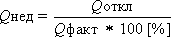 где	- недоотпуск тепла;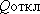 - фактический отпуск тепла системой теплоснабжения.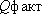 В зависимости от величины недоотпуска тепла Qнед определяется показатель надеж- ности (Кнед):от 0,1% до 0,3% включительно - Кнед = 0,8;от 0,3% до 0,5% включительно - Кнед = 0,6;от 0,5% до 1,0% включительно - Кнед = 0,5;свыше 1,0% - Кнед = 0,2.Показатель укомплектованности ремонтным и оперативно-ремонтным персоналом (Кп) определяется как отношение фактической численности к численности по действующим нормативам, но не более 1,0.Показатель оснащенности машинами, специальными механизмами и оборудованием (Км) принимается как среднее отношение фактического наличия к количеству, определен- ному по нормативам, по основной номенклатуре.Показатель наличия основных материально-технических ресурсов (Ктр) определяется по основной номенклатуре ресурсов (трубы, компенсаторы, арматура, сварочные материалы и т.п.). Принимаемые для определения значения общего Ктр частные показатели не должны быть выше 1,0.Показатель укомплектованности передвижными автономными источниками электро- питания (Кист) для ведения аварийно-восстановительных работ вычисляется как отношение фактического наличия данного оборудования (в единицах мощности - кВт) к потребности.Показатель готовности теплоснабжающих организаций к проведению аварийно-вос- становительных работ в системах теплоснабжения (общий показатель) базируется на показа- телях:укомплектованности ремонтным и оперативно-ремонтным персоналом;оснащенности машинами, специальными механизмами и оборудованием;наличия основных материально-технических ресурсов;укомплектованности передвижными автономными источниками электропита- ния для ведения аварийно-восстановительных работ.Общий показатель готовности теплоснабжающих организаций к проведению восста- новительных работ в системах теплоснабжения к выполнению аварийно-восстановительных работ определяется следующим образом:Кгот = 0,25 * Кп + 0,35 * Км + 0,3 * Ктр + 0,1 * КистОбщая оценка готовности дается по следующим категориям:Общая оценка надежности источников тепловой энергии осуществляется в зависимо- сти от полученных показателей надежности Кэ, Кв, Кт и Ки и источники тепловой энергии могут быть оценены как:высоконадежные - при Кэ = Кв = Кт = Ки = 1;надежные - при Кэ = Кв = Кт = 1 и Ки = 0,5;малонадежные - при Ки = 0,5 и при значении меньше 1 одного из показателей Кэ, Кв, Кт;ненадежные - при Ки = 0,2 и/или значении меньше 1 у 2 -х и более показателей Кэ, Кв, Кт.Общая надежность тепловых сетей (К над т) определяется как, средний по частным определенным показателям надежности тепловых сетей.В зависимости от полученных показателей надежности, тепловые сети могут быть оце- нены как:высоконадежные - более 0,9;надежные - 0,75 - 0,89;малонадежные - 0,5 - 0,74;ненадежные - менее 0,5.Общая оценка надежности системы теплоснабжения определяется исходя из оценок надежности источников тепловой энергии и тепловых сетей.Общая оценка надежности системы теплоснабжения определяется как наихудшая из оценок надежности источников тепловой энергии или тепловых сетей.Результаты расчетов показателей надежности представлены в таблице 11.2.Таблица 11.2 – Показатели надежности теплоснабженияПримечание:1) резервное электроснабжение возможно обеспечить за счет мобильного дизельгенератора. Ре- комендуется эксплуатирующей организации приобрести мобильный дизельгенератор;2) техническая возможность резервного водоснабжения обеспечивается баками запаса воды, установленными на котельных;3) при ограничениях газоснабжения вводится график №2 «Аварийного газоснабжения предпри- ятий Орловской области», при котором промышленные потребители немедленно отключаются и пере- водятся на резервное топливо, а население и коммунально-бытовые потребители обеспечиваются га- зом, оставшимся в коммуникациях.На основании расчета  показателей надежности, теплоснабжение от котельных гп.Колпна является - надежным (общий показатель надежности).ГЛАВА 12 «Обоснование инвестиций в строительство, реконструкцию и техни-ческое перевооружение»Анализ состояния существующей системы теплоснабжения поселения показал, что дальнейшая эксплуатация системы теплоснабжения невозможна без проведения работ, свя- занных с заменой изношенных тепловых сетей и реконструкцией котельных. Эксплуатация системы теплоснабжения, без решения насущных задач, постепенно приведет к существен- ному сокращению надежности работы всей системы, а также может привести к аварийным отключениям потребителей тепла.Для поддержания требуемых у потребителей объема теплоносителя, учитывая факти- ческое техническое состояние и высокую степень износа установленного котельного обору- дования и тепловых сетей, а также для решения задачи по минимизации затрат на теплоснаб- жение в расчете на каждого потребителя в долгосрочной перспективе, требуется реконструк- ция и техническое перевооружение рассматриваемых объектов.Предложения по величине необходимых инвестиций в строительство, рекон- струкцию и техническое перевооружение источников тепловой энергии на каждом этапе.Предлагаемый перечень мероприятий и размер необходимых инвестиций в строитель- ство, реконструкцию и техническое перевооружение источников тепловой, на каждом этапе рассматриваемого периода представлен в таблице 12.1, с указанием ориентировочной стои- мости в ценах 2021 года. Объемы инвестиций определены ориентировочно и должны быть уточнены при разработке проектно-сметной документации.Таблица 12.1 – Объемы инвестиций в источники теплоснабжения, тыс. руб.Предложения по величине необходимых инвестиций в строительство, рекон- струкцию и техническое перевооружение тепловых сетей, насосных станций и теп- ловых пунктов на каждом этапе.Для повышения уровня надежности теплоснабжения предлагается в период с 2021 по 2032 года во время проведения ремонтных компаний производить замену изношенных участ- ков тепловых сетей. Финансовые потребности на выполнение работ по реконструкции тепло- вых сетей по годам рассматриваемого периода представлены в таблице 12.2. Объем капиталь- ных вложений в реконструкцию тепловых сетей определен в соответствии с Государствен- ными сметными нормативами и предусматривает надземную прокладку трубопроводов теп- лоснабжения в изоляции из пенополиуретана (ППУ). Ориентировочные финансовыепотребности, необходимые на выполнение работ по реконструкции и новому строительству тепловых сетей, по годам рассматриваемого периода представлены в таблице 12.2.Таблица 12.2 – Объемы инвестиций в тепловые сети, тыс. руб.Суммарные инвестиции в строительство, реконструкцию и техническое перевоору- жение системы теплоснабжения поселения по годам сведены в таблицу 12.3.Таблица 12.3 – Суммарные инвестиции, млн. руб., в строительство, реконструкцию, техническое перевооружение и (или) модернизацию систем теплоснабжения, тыс. руб.Суммарные финансовые потребности для проведения реконструкции системы тепло- снабжения гп. Колпна составят – 8,277 млн. рублей.Предложения по величине инвестиций в строительство, реконструкцию и тех- ническое перевооружение в связи с изменениями температурного графика и гидравли- ческого режима работы системы теплоснабжения.Изменение температурного графика и гидравлического режима работы системы тепло- снабжения не предусмотрено.Предложения по источникам инвестиций, обеспечивающих финансовые по- требности.Возможно рассмотрение следующих источников финансирования, обеспечивающих ре- ализацию проектов:включение капитальных затрат в тариф на тепловую энергию;финансирование из бюджетов различных уровней.Для компенсации затрат на реконструкцию котельных и изношенных тепловых сетей за счет средств теплоснабжающих организаций произойдет резкий рост тарифа на тепловую энергию.Реконструкцию котельных и тепловых сетей планируется осуществлять с привлечением денег из Федерального, местного бюджета, а также с привлечением внебюджетных средств.Планируемые к строительству потребители, могут быть подключены к централизован- ному теплоснабжению, за счет платы за подключение. По взаимной договоренности между теплоснабжающей организацией и застройщиком, застройщик может самостоятельно поне- сти расходы на строительство тепловых сетей от магистрали до своего объекта. В таком слу- чае перспективный потребитель может получать тепловую энергию по долгосрочному дого- вору поставки по нерегулируемым ценам. Механизм подключения новых потребителей дол- жен соответствовать ФЗ № 190 «О теплоснабжении».На основании вышеизложенного предлагается следующая структура источников фи- нансирования проектов рассмотренных в схеме теплоснабжения:подключение перспективных потребителей к тепловым сетям осуществлять за счет платы за подключение с включением в нее капитальных затрат по строительству тепловых сетей;реконструкцию котельных и изношенных тепловых сетей осуществить за счет бюд- жетных средств различных уровней.Расчеты эффективности инвестиций.Оценка эффективности реализации проектов по реконструкции и строительству котель- ной и тепловых сетей на перспективу до 2032 года выполнена на основании критериев эффек- тивности.Рассматриваемые критерии эффективности, основаны на изменении величины стоимо- сти финансовых ресурсов во времени, которые определяются путем дисконтирования.Критерии эффективности:Чистый дисконтированный доход (NVP – Net Present Value) накопленный дисконтиро- ванный эффект, т.е. сальдо потоков денежных средств, за расчетный период. Для признания проекта эффективным, с позиции инвестора, необходимо, чтобы его ЧДД был положитель- ным; при рассмотрении альтернативных проектов предпочтение должно отдаваться проекту с большим значением ЧДД (при условии, что он положителен).Внутренняя норма доходности (IRR – Internal Rate of Return) – это внутренняя норма дисконта при которой накопленное сальдо денежных потоков по проекту равно нулю, т. е. величина при которой NPV=0. Внутренняя норма доходности показывает максимальную ставку дисконта, при которой проект еще реализуем.Срок окупаемости с учетом дисконтирования – продолжительность наименьшего пери- ода, по истечении которого текущий чистый дисконтированный доход становится и в дальней- шем остается неотрицателен. По окончании срока окупаемости, инвестор начинает получать доход в виде прибыли от проекта.Ниже в таблице представлены показатели экономической эффективности для вариантов (сценарии) развития системы теплоснабжения поселения:вариант 1: проекты по реконструкции котельных и тепловых сетей не будут реализовы- ваться (соответственно будет происходить износ системы теплоснабжения и как след- ствие будут ухудшаться показатели ее работы);вариант 2: проекты по реконструкции котельных и тепловых сетей будут реализовы- ваться, в соответствии с предлагаемыми мероприятиями и сроками.Схема теплоснабжения городского поселения Колпна Колпнянского района Орловской области на период до 2032 года. Актуализация по состоянию на 2021 год.Таблица 12.4 – Показатели экономической эффективностиГЛАВА 13 «Индикаторы развития систем теплоснабжения поселения, городского округа, города федерального значения»Индикаторы развития систем теплоснабжения представлены в таблице 13.1.Таблица 13.1 - Индикаторы развития систем теплоснабженияОтношение величины технологических потерь тепловой энергии, теплоноси- теля к материальной характеристике тепловой сетиУказанные сведения представлены в таблице 13.1.Коэффициент использования установленной тепловой мощностиУказанные сведения представлены в таблице 13.1.Удельная материальная характеристика тепловых сетей, приведенная к рас- четной тепловой нагрузкеУказанные сведения представлены в таблице 13.1.Доля тепловой энергии, выработанной в комбинированном режиме (как отно- шение величины тепловой энергии, отпущенной из отборов турбоагрегатов, к общей величине выработанной тепловой энергии в границах поселения, городского округа, го- рода федерального значения)Указанные сведения представлены в таблице 13.1.Удельный расход условного топлива на отпуск электрической энергииУказанные сведения представлены в таблице 13.1.Коэффициент использования теплоты топлива (только для источников тепло- вой энергии, функционирующих в режиме комбинированной выработки электрической и тепловой энергии)Указанные сведения представлены в таблице 13.1.Доля отпуска тепловой энергии, осуществляемого потребителям по приборам учета, в общем объеме отпущенной тепловой энергииУказанные сведения представлены в таблице 13.1.Средневзвешенный (по материальной характеристике) срок эксплуатации теп- ловых сетей (для каждой системы теплоснабжения)Указанные сведения представлены в таблице 13.1.Отношение материальной характеристики тепловых сетей, реконструирован- ных за год, к общей материальной характеристике тепловых сетей (фактическое зна- чение за отчетный период и прогноз изменения при реализации проектов, указанных в утвержденной схеме теплоснабжения) (для каждой системы теплоснабжения, а также для поселения, городского округа, города федерального значения)Указанные сведения представлены в таблице 13.1.Отношение установленной тепловой мощности оборудования источников теп- ловой энергии, реконструированного за год, к общей установленной тепловой мощно- сти источников тепловой энергии (фактическое значение за отчетный период и про- гноз изменения при реализации проектов, указанных в утвержденной схеме теплоснаб- жения) (для поселения, городского округа, города федерального значения)Указанные сведения представлены в таблице 13.1.Отсутствие зафиксированных фактов нарушения антимонопольного законо- дательства (выданных предупреждений, предписаний), а также отсутствие приме- нения санкций, предусмотренных Кодексом Российской Федерации об административ- ных правонарушениях, за нарушение законодательства Российской Федерации в сфере теплоснабжения, антимонопольного законодательства Российской Федерации, зако- нодательства Российской Федерации о естественных монополияхУказанные сведения представлены в таблице 13.1.Изменения в Главе 13Актуализированы индикаторы развития систем теплоснабжения.ГЛАВА 14 «Ценовые (тарифные) последствия»Тарифно-балансовые расчетные модели теплоснабжения потребителей по каждой системе теплоснабженияТарифно-балансовые расчетные модели теплоснабжения потребителей выполнены с учетом реализации мероприятий настоящей Схемы, а именно реконструкции и строительства котельных и тепловых сетей. Результаты расчета представлены в таблице 66.Таблица 14.1 – Тарифно-балансовые расчетные модели теплоснабжения потребителейТарифно-балансовые расчетные модели теплоснабжения потребителей по каждой единой теплоснабжающей организацииПредставлены в таблице 14.1.Результаты оценки ценовых (тарифных) последствий реализации проектов схемы теплоснабжения на основании разработанных тарифно-балансовых моделейПредставлены в таблице 14.1.ГЛАВА 15 «Реестр единых теплоснабжающих организаций»Реестр систем теплоснабжения, содержащий перечень теплоснабжающих ор- ганизаций, действующих в каждой системе теплоснабжения, расположенных в гра- ницах поселения, городского округа, города федерального значенияРешение по установлению единой теплоснабжающей организации осуществляется на основании критериев определения единой теплоснабжающей организации, установленных в правилах организации теплоснабжения, утвержденных Правительством Российской Федера- ции Постановлением Правительства РФ от 8 августа . N 808 «Об организации тепло- снабжения в Российской Федерации и о внесении изменений в некоторые акты Правительства Российской Федерации».В соответствии со статьей 2 пунктом 28 Федерального закона 190 «О теплоснабже- нии»: «Единая теплоснабжающая организация в системе теплоснабжения (далее - единая теп- лоснабжающая организация) - теплоснабжающая организация, которая определяется в схеме теплоснабжения федеральным органом исполнительной власти, уполномоченным Правитель- ством Российской Федерации на реализацию государственной политики в сфере теплоснаб- жения (далее - федеральный орган исполнительной власти, уполномоченный на реализацию государственной политики в сфере теплоснабжения), или органом местного самоуправления на основании критериев и в порядке, которые установлены правилами организации тепло- снабжения, утвержденными Правительством Российской Федерации».Предложения по установлению единой теплоснабжающей организации осуществля- ются на основании критериев определения единой теплоснабжающей организации в соответ- ствии Правилами организации теплоснабжения в Российской Федерации утвержденные по- становлением Правительства РФ от 08 августа . N 808.Критериями определения единой теплоснабжающей организации являются:владение на праве собственности или ином законном основании источниками тепло- вой энергии с наибольшей рабочей тепловой мощностью и (или) тепловыми сетями с наибольшей емкостью в границах зоны деятельности единой теплоснабжающей орга- низации;размер собственного капитала;способность в лучшей мере обеспечить надежность теплоснабжения в соответствую- щей системе теплоснабжения.Единая теплоснабжающая организация при осуществлении своей деятельности обя-зана:заключать и исполнять договоры теплоснабжения с любыми обратившимися к ней по- требителями тепловой энергии, теплопотребляющие установки которых находятся в данной системе теплоснабжения при условии соблюдения указанными потребителями выданных имв соответствии с законодательством о градостроительной деятельности технических условий подключения к тепловым сетям;заключать и исполнять договоры поставки тепловой энергии (мощности) и (или) теп- лоносителя в отношении объема тепловой нагрузки, распределенной в соответствии со схе- мой теплоснабжения;заключать и исполнять договоры оказания услуг по передаче тепловой энергии, тепло- носителя в объеме, необходимом для обеспечения теплоснабжения потребителей тепловой энергии с учетом потерь тепловой энергии, теплоносителя при их передаче.На основании критериев определения единой теплоснабжающей организации, уста- новленных в Правилах организации теплоснабжения в Российской Федерации утвержденных постановлением Правительства РФ от 08 августа . N 808, определена единая теплоснаб- жающая организация в зонах действия котельных: квартальная и ЦРБ - ООО «КоммунсервисКолпна».Реестр единых теплоснабжающих организаций, содержащий перечень систем теплоснабжения, входящих в состав единой теплоснабжающей организацииУказанные сведения представлены в таблице 15.1.Основания, в том числе критерии, в соответствии с которыми теплоснабжа- ющая организация определена единой теплоснабжающей организацией;Критерии, в соответствии с которыми теплоснабжающая организация определена еди- ной теплоснабжающей организацией представлены в таблице ниже.Схема теплоснабжения городского поселения Колпна Колпнянского района Орловской области на период до 2032 года. Актуализация по состоянию на 2023 год.Таблица 15.1 - Сводные данные критериев ТСО и теплосетевых компаний для определения единых теплоснабжающих организаций (ЕТО)Заявки теплоснабжающих организаций, поданные в рамках разработки про- екта схемы теплоснабжения (при их наличии), на присвоение статуса единой тепло- снабжающей организацииВ соответствии с действующим законодательством в проект актуализированной схемы теплоснабжения до 2032 года за срок, отведенный на поступление замечаний и предложений, заявок от организаций на присвоение статуса единой теплоснабжающей организации или от- каза от выполнения функций ЕТО не поступало.Описание границ зон деятельности единой теплоснабжающей организации (ор- ганизаций)Таблица15.2 - Границы зон деятельности единой теплоснабжающей организации ООО«Коммунсервис - Колпна»ГЛАВА 16 «Реестр мероприятий схемы теплоснабжения»Перечень мероприятий по строительству, реконструкции, техническому перевооружению и (или) модернизации источников тепловой энергииДля обеспечения покрытия перспективных и существующих тепловых нагрузок, пред- лагается реконструкция и новое строительство котельных. Перечень мероприятий представ- лен Главе 7. Предполагаемая стоимость мероприятий по реконструкции и техническому пе- ревооружению на котельных представлена в таблице 16.1.Перечень мероприятий по строительству, реконструкции и техническому перевооружению и (или) модернизации тепловых сетей и сооружений на нихЗатраты на строительство и реконструкцию тепловых сетей от котельных ООО «Ком- мунсервис - Колпна» для различных диаметров приведены в таблице 16.1.Таблица 16.1 - Перечень мероприятий по строительству, реконструкции, техническому перевооружению и (или) модернизации источников тепловой энергии и тепловых сетейПеречень мероприятий, обеспечивающих переход от открытых систем тепло снабжения (горячего водоснабжения) на закрытые системы горячего водоснабженияНа территории гп Колпна теплоснабжение осуществляется по закрытой системе горя- чего водоснабжения. Мероприятия не требуются.ГЛАВА 17 «Замечания и предложения к проекту схемы теплоснабжения»Перечень всех замечаний и предложений, поступивших при разработке, утвер- ждении и актуализации схемы теплоснабженияВ	период	актуализации	схемы	теплоснабжения	муниципального	образования гп Колпна официальные замечания и предложения не поступали.Ответы разработчиков проекта схемы теплоснабжения на замечания и пред- ложенияВ	период	актуализации	схемы	теплоснабжения	муниципального	образования гп Колпна официальные замечания и предложения не поступали.Перечень учтенных замечаний и предложений, а также реестр изменений, вне- сенных в разделы схемы теплоснабжения и главы обосновывающих материалов к схеме теплоснабженияВ	период	актуализации	схемы	теплоснабжения	муниципального	образования гп Колпна официальные замечания и предложения не поступали.ГЛАВА 18 «Сводный том изменений, выполненных в доработанной и (или) акту- ализированной схеме теплоснабжения»В ходе актуализации схемы теплоснабжения городского поселения были внесены сле- дующие изменения.Изменения в Главе 1Актуализированы тепловые балансы существующих котельных на 2022 год. Актуализирована среднегодовая загрузка оборудования.Изменения в Главе 2Актуализированы данные базового уровня потребления тепла на цели теплоснабжения по состоянию на 01.01.2022 г.Изменения в Главе 4За период, предшествующий актуализации схемы теплоснабжения гп Колпна, перспек- тивные балансы тепловой мощности источников тепловой энергии и тепловой нагруз-ки по- требителей не изменили. Уровень резерва мощности источников остался на том же уровне.Изменения в Главе 9За период с момента утверждения раннее разработанной Схемы теплоснабжения изме- нений в предложениях по переводу открытых систем теплоснабжения (горячего водоснабже- ния) в закрытые системы горячего водоснабжения не зафиксировано.Изменения в Главе 10Произведен расчет перспективных расходов топлива в соответствии с актуализирован- ными тепловыми балансами.Изменения в Главе 11Актуализированы показатели надежности теплоснабжения (вероятность отказа си- стемы теплоснабжения по отношению к потребителям; коэффициентов готовности теплопро- водов к несению тепловой нагрузки; недоотпуск тепловой энергии по причине отказов).Изменения в Главе 13Актуализированы индикаторы развития систем теплоснабжения.Список используемой литературы:Федеральный закон №190 «О теплоснабжении» от 27.07.2010 г.Федеральный закон N 261-ФЗ «Об энергосбережении и о повышении энергетической эф- фективности и о внесении изменений в отдельные законодательные акты Российской Фе- дерации« от 23.11.2009 г.Федеральный закон от 7 декабря . N 416-ФЗ "О водоснабжении и водоотведении".Постановление Правительства РФ № 154 «О требованиях к схемам теплоснабжения, по- рядку их разработки и утверждения» от 22.02.2012 г.Постановление Правительства Российской Федерации № 452 от 16.05.2014 г. «Правила определения плановых и расчета фактических значений показателей надежности и энер- гетической эффективности объектов теплоснабжения, а также определения достижения организацией, осуществляющей регулируемые виды деятельности в сфере теплоснабже- ния, указанных плановых значений»Методика определения потребности в топливе, электрической энергии и воде при произ- водстве и передаче тепловой энергии и теплоносителей в системах коммунального тепло- снабжения МДК 4-05.2004.Приказ Министерства энергетики РФ и Министерства регионального развития РФ от 29 декабря . N 565/667 «Об утверждении методических рекомендаций по разработке схем теплоснабжения».8. СП 50.13330.2012 «СНиП 23-02-2003 «Тепловая защита зданий».9. СП 124.13330.2012 «СНиП 41-02-2003 «Тепловые сети».СП 131.13330.2012 «СНиП 23-01-99* «Строительная климатология».СП 60.13330.2012 «СНиП 41-01-2003 «Отопление, вентиляция и кондиционирование воз- духа».СП 89.13330.2012 «СНиП II-35-76 «Котельные установки».Генеральный план Городского поселения Колпна Колпнянского района Орловской обла- сти.Приложения (Графическая часть)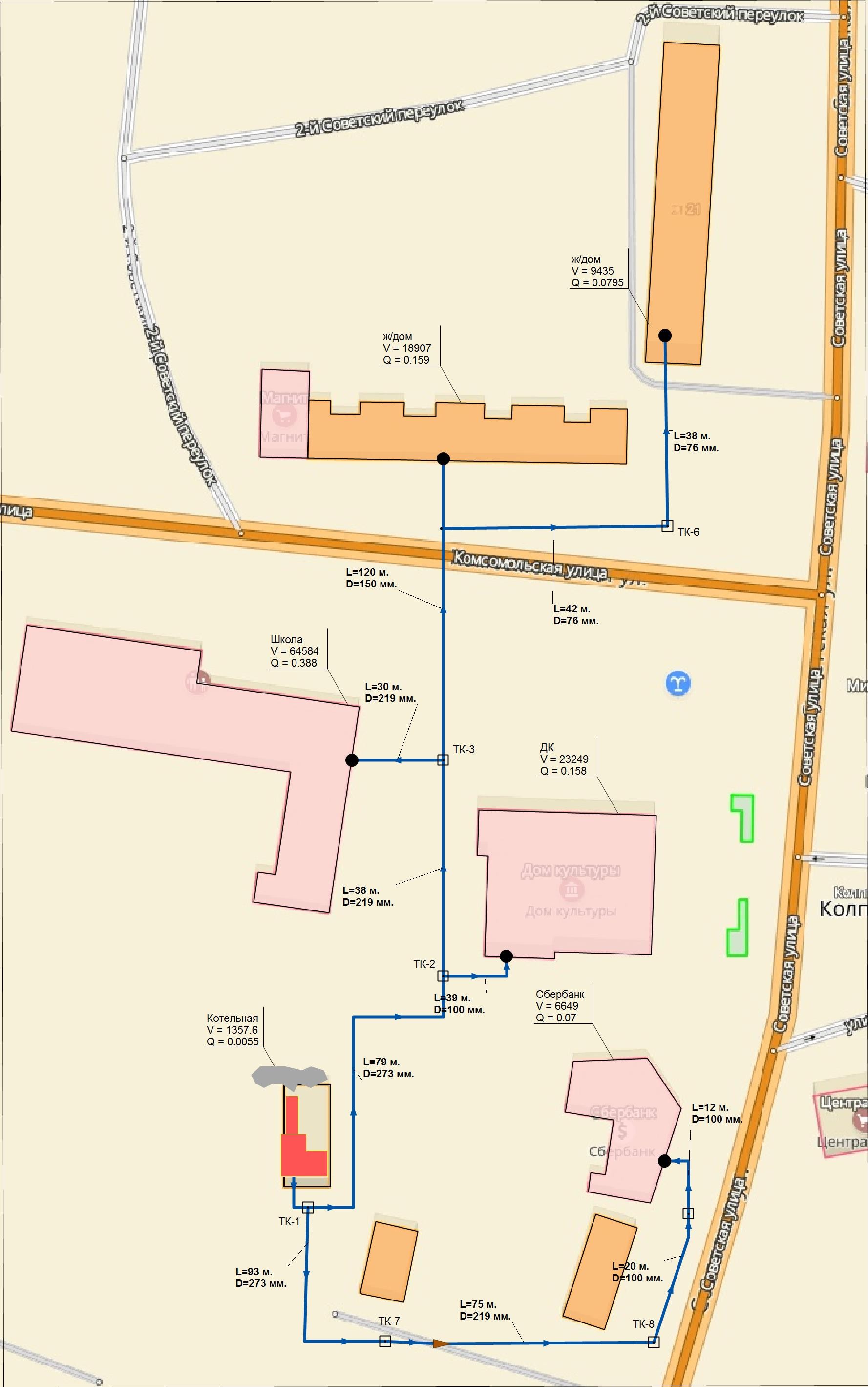 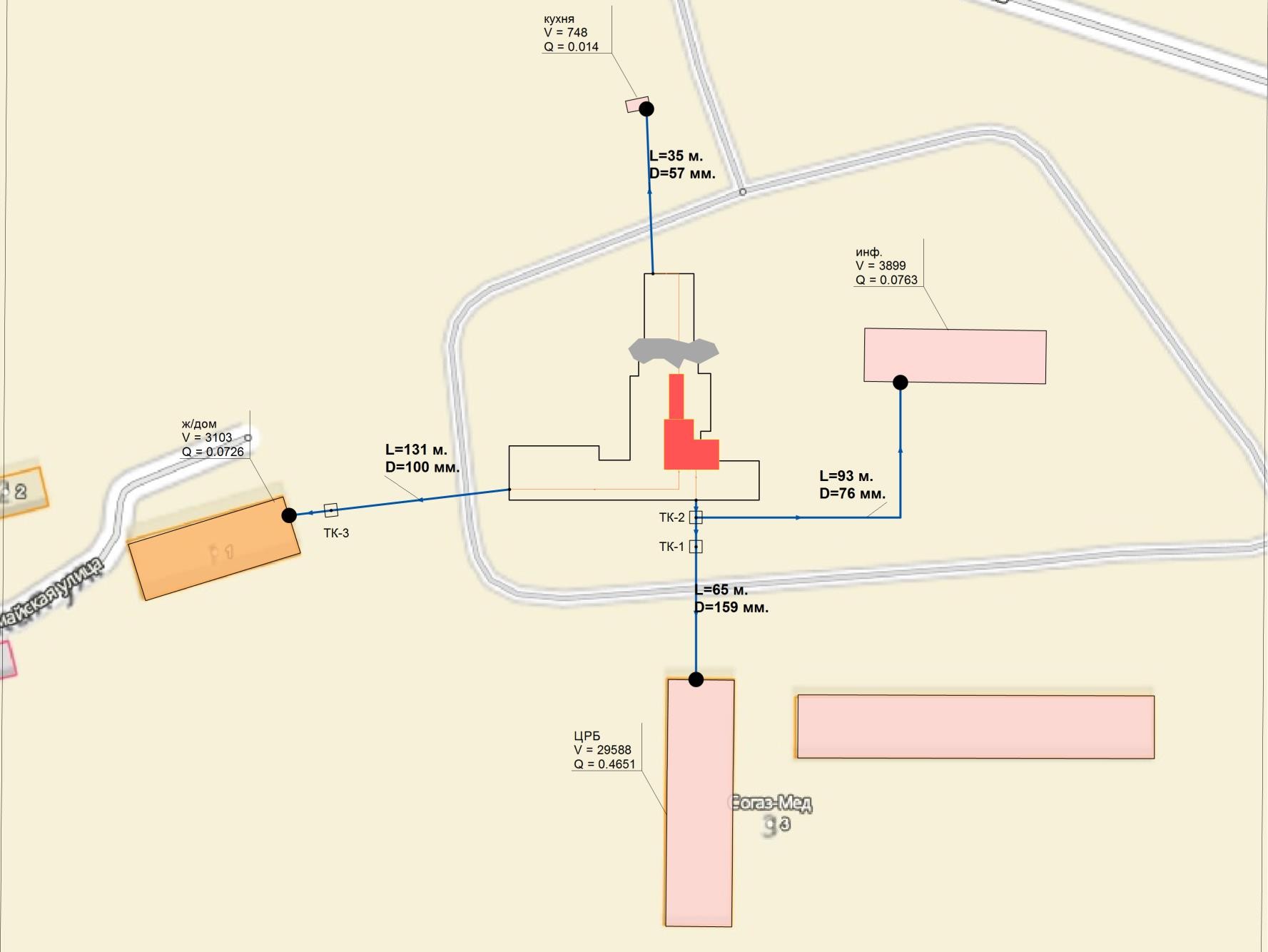 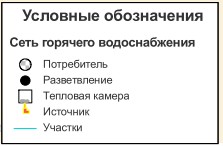 Сети теплоснабжения ЦРБ п. КолпнаСхема горячего водоснабжения ЦРБ п. Колпна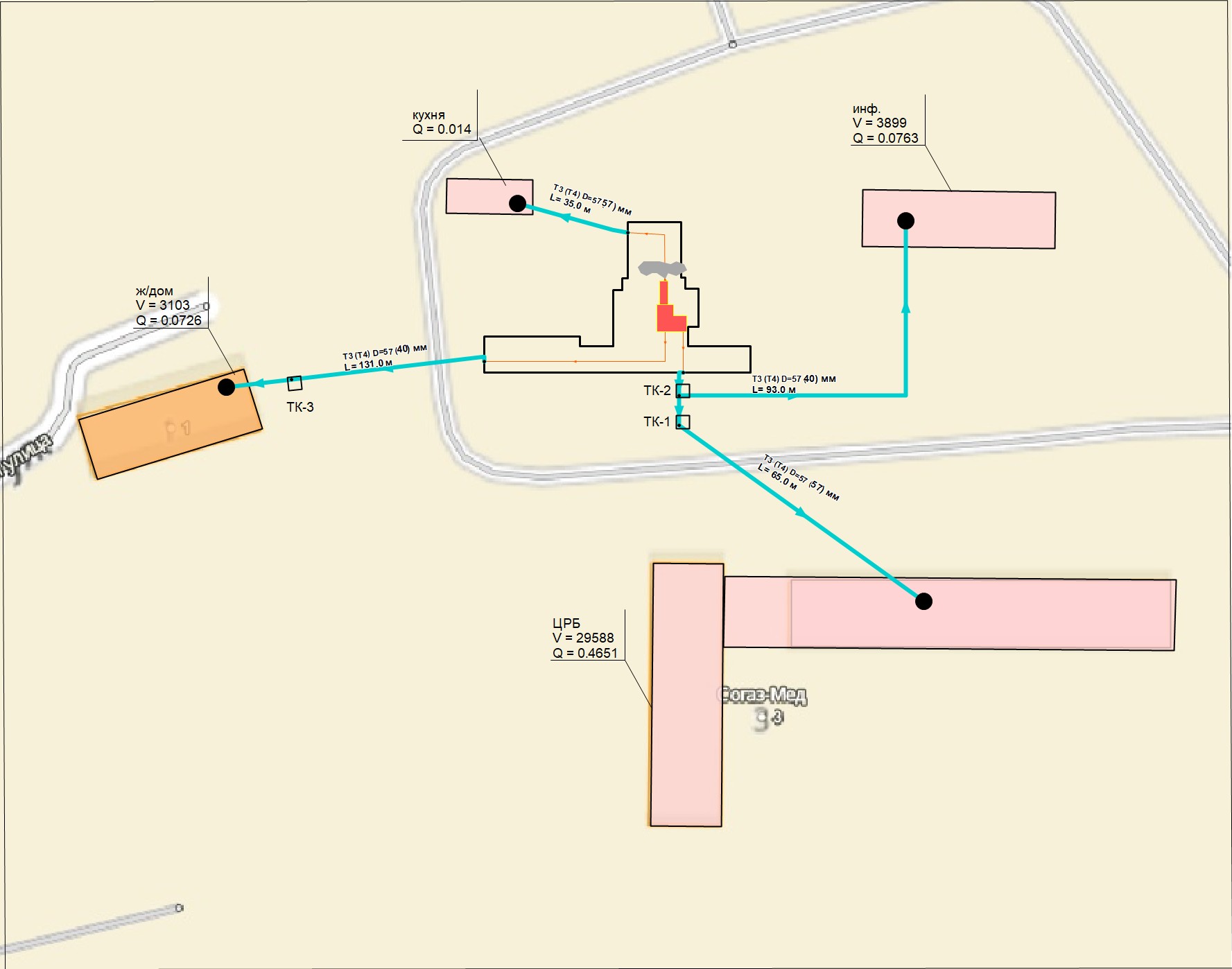 № п/пНаименование котельнойАдресНаименование эксплуатирующей организацииУстановленная тепловая мощ- ность котельной,Гкал/ч1Котельная Кварталь-наяпгт. Колпна, ул. Интернацио-нальная, д.2бООО «Коммунсервис- Колпна»3,442Котельная ЦРБпгт. Колпна, ул. Первомайскаяд.1аООО «Коммунсервис- Колпна»2,61№ п/пНазвание источ- никаТип котлаМарка котлаУстановленная мощность котла, Гкал/чУстановленная мощность ис-точника, Гкал\ч1Квартальная ко- тельнаяВодогрейныйКВА-1,0 Десна0,863,441Квартальная ко- тельнаяВодогрейныйКВА-1,0 Десна0,863,441Квартальная ко- тельнаяВодогрейныйКВА-1,0 Десна0,863,441Квартальная ко- тельнаяВодогрейныйКВА-1,0 Десна0,863,442Котельная ЦРБВодогрейныйКВС-0,50,5162,612Котельная ЦРБВодогрейныйКВС-0,50,5162,612Котельная ЦРБВодогрейныйКВС-0,50,5162,612Котельная ЦРБВодогрейныйКВС-0,50,5162,612Котельная ЦРБПаровойД 7210,2732,612Котельная ЦРБПаровойД 7210,2732,61№ п/пНаименование котельнойУстановленная мощность, Гкал/чРасполагаемая мощность, Гкал/ч1Котельная Квартальная3,443,442Котельная ЦРБ2,612,61№ п/пНаименование источ- никаУстановленная мощность, Гкал/чРасполагаемая мощность, Гкал/чСобственные нужды, Гкал/чТепловая мощностьнетто, Гкал/ч1Квартальная котель- ная3,443,440,0133,4272Котельная ЦРБ2,612,610,0062,604№ п/пНаименование источникаТип котлаМарка котлаГод ввода в эксплуатацию/ Последнего ка- питального ре-монтаГод проведе- ния последнего режимно-нала- дочного испы-тания1Квартальная ко- тельнаяВодогрейныйКВА-1,0 Десна1998-1Квартальная ко- тельнаяВодогрейныйКВА-1,0 Десна1998-1Квартальная ко- тельнаяВодогрейныйКВА-1,0 Десна2004-1Квартальная ко- тельнаяВодогрейныйКВА-1,0 Десна2015-2Котельная ЦРБВодогрейныйКВС-0,51998-2Котельная ЦРБВодогрейныйКВС-0,51998-2Котельная ЦРБВодогрейныйКВС-0,51998-2Котельная ЦРБВодогрейныйКВС-0,51998-2Котельная ЦРБПаровойД 7211998-2Котельная ЦРБПаровойД 7211998-№ п/пНаименование источникаКоэффициент использования установ- ленной мощности, %1Квартальная котельная17,02Котельная ЦРБ10,5№ п/пДиаметр тепловых сетей, ммПротяженность тепловых сетей, м.Год вводав эксплуатациюКотельная Квартальная (сети отопления)Котельная Квартальная (сети отопления)Котельная Квартальная (сети отопления)Котельная Квартальная (сети отопления)12192619882159741988321930199142738319925219107199261594620057273892006810039201297680201210219122013Котельная ЦРБКотельная ЦРБКотельная ЦРБКотельная ЦРБ11Отопление - 5735201812ГВС - 4035201813Отопление - 100131199814ГВС - 57131199815Отопление - 15965200816ГВС - 57652008№ п/пДиаметр тепловых сетей, ммПротяженность тепловых сетей, м.Год вводав эксплуатацию17Отопление - 7693201118ГВС - 57932011№ п/пНаименование ко- тельнойХарактери- стика сетей по количе- ству трубо- проводов (двухтруб-ная, четы- рехтрубная)Темпера- турный гра- фик, °СТепловые по- тери в тепло- вых сетях, Гкал/чПротяжен- ность тепло- вых сетей отопления, кмСредний диаметр тру- бопроводов отопления, ммМатериаль- ная харак- теристика тепловой сети, м∙мУдельная материаль- ная характеристика, м∙м/Гкал/чГод ввода в эксплуата- цию, годСредне- взвешен- ный срок эксплуата- ции сетей, год1Котельная Квар- тальная2-х трубная95/700,050,586100114611988-2013242Котельная ЦРБ4-х трубная95/700,060,3247050651990-201118Наименование показателяРасчетная температура наружного воздуха для проектирования отопле-ния t °С (соответствует температуре наружного воздуха наиболее холод- ной пятидневки обеспеченностью 0,92)Расчетная температура наружного воздуха для проектирования отопле-ния t °С (соответствует температуре наружного воздуха наиболее холод- ной пятидневки обеспеченностью 0,92)Расчетная температура наружного воздуха для проектирования отопле-ния t °С (соответствует температуре наружного воздуха наиболее холод- ной пятидневки обеспеченностью 0,92)Расчетная температура наружного воздуха для проектирования отопле-ния t °С (соответствует температуре наружного воздуха наиболее холод- ной пятидневки обеспеченностью 0,92)Расчетная температура наружного воздуха для проектирования отопле-ния t °С (соответствует температуре наружного воздуха наиболее холод- ной пятидневки обеспеченностью 0,92)Наименование показателяминус 10минус 20минус 30минус 40минус 50Допустимое снижение по- дачи тепловой энергии, %, до7884878991№ п/пНаименованиеТепловая нагрузка, Гкал/ч1Котельная Квартальная1,8762Котельная ЦРБ0,772№ п/пАдресРасчетные тепловые нагрузки, Гкал/чРасчетные тепловые нагрузки, Гкал/чРасчетные тепловые нагрузки, Гкал/чРасчетные тепловые нагрузки, Гкал/ч№ п/пАдресотоплениевентиляцияГВСВсего1Котельная Квартальная1,8760,0000,0001,876Жилые дома ЖКХ0,5630,0000,0000,563ул. Комсомольская д.20,3270,0000,0000,327ул. Советская д.230,2360,0000,0000,236Общественные здания1,3130,0000,0001,313№ п/пАдресРасчетные тепловые нагрузки, Гкал/чРасчетные тепловые нагрузки, Гкал/чРасчетные тепловые нагрузки, Гкал/чРасчетные тепловые нагрузки, Гкал/ч№ п/пАдресотоплениевентиляцияГВСВсегоДом культуры ул. Советская д.30,4230,0000,0000,423МБОУ Колпнянский Лицей ул. Комсо- мольская д.20,6940,0000,0000,694Дикси Юг ул. Интернациональная д.20,1960,0000,0000,1962Котельная ЦРБ0,6720,0000,1000,772Жилые дома ЖКХ0,0730,0000,0000,073ул. Первомайская д.10,0730,0000,0000,073Общественные здания0,6000,0000,1000,700БУЗ Орловской области «Колпнянская ЦРБ»0,6000,0000,1000,700№ п/пНаименованиеТепловая нагрузка, Гкал/чТепловая нагрузка, Гкал/чТепловая нагрузка, Гкал/чТепловая нагрузка, Гкал/ч№ п/пНаименованиеЖилищно-коммунальный секторЖилищно-коммунальный секторЖилищно-коммунальный секторИтого№ п/пНаименованиежилые зда- нияобщественные зданиявсегоИтого1Котельная Квартальная0,5631,3131,8761,876- отопление0,5631,3131,8761,876- вентиляция0,0000,0000,0000,000- горячее водоснабжение0,0000,0000,0000,0002Котельная ЦРБ0,0730,7000,7720,772- отопление0,0730,6000,6720,672- вентиляция0,0000,0000,0000,000- горячее водоснабжение0,0000,1000,1000,100№ п/пНаименованиеПодключенная тепло- вая нагрузка, Гкал/чПотери в теп- ловых сетях,Гкал/чТепловая нагрузка на коллекторах котельной,Гкал/ч1Котельная Квартальная1,8760,0331,9092Котельная ЦРБ0,7720,0150,787№п/пНаименование источникаТеплопотребление в ото-пительный период, ГкалГодовое теплопотребление,Гкал1Квартальная котельная340134012Котельная ЦРБ14001690ЯнварьФевральМартАпрельМайИюньИюльАвгустСентябрьОктябрьНоябрьДекабрьГод-7.8-7.3-1.96.913.917.218.717.611.95.7-0.6-5.45.7№ п/пНаименование источникаУстановленная мощность, Гкал/чРасполагаемая мощность, Гкал/чСобственные нужды, Гкал/чТепловые потери в сетях, Гкал/чТепловая нагрузка потребителей, Гкал/чРезерв мощности, Гкал/чРезерв/ дефицит, %1Квартальная котельная3,443,440,0130,0331,8761,51944%2Котельная ЦРБ2,612,610,0060,0150,7721,81770%ИТОГО6,056,050,0190,0482,6483,33555%№ п/пНаименование ко- тельнойТепловая мощностьнетто, Гкал/чТепловые по- тери в сетях,Гкал/чТепловая нагрузка потре-бителей, Гкал/чРезерв мощ- ности,Гкал/чРезерв/ дефицит, %1Квартальная котель- ная3,4270,0331,8761,51944%2Котельная ЦРБ2,6040,0150,7721,81770%ИТОГО6,0310,0482,6483,33555%№ п/пНаименование котельной,ХВО, типПроизводи- тельность, м3/чРасчетный расход воды на подпитку, м3/чРезерв си- стемы ХВО,(%)1Котельная КвартальнаяNa катионирование30,04999%2Котельная ЦРБNa катионирование50,009100%ИТОГО80,05899%№ п/пНаименование источника теплоснабженияГодовой расход воды на собственные нужды,м.куб1Котельная Квартальная2742Котельная ЦРБ2311ИТОГО2585№ п/пНаименование котельнойГодовой расход условного топлива, т у.т.Годовой рас- ход натураль- ного топлива (природный газ, тыс.н.м.куб.)Удельный расход топливаУдельный расход топливаУдельный расход топлива№ п/пНаименование котельнойГодовой расход условного топлива, т у.т.Годовой рас- ход натураль- ного топлива (природный газ, тыс.н.м.куб.)условного кг.у.т./ГкалПриродного газа, нм.куб./Гкалугля, кг/Гкал1Котельная Квартальная428,23372,370,1540,134-2Котельная ЦРБ387,64337,080,1680,146-ИТОГО815,87709,450,1600,142-Наименование показателяЕдин. изм.Факт 2022Производство тепловой энергиитыс. Гкал5,538Расход тепловой энергии на собственные нуждытыс. Гкал0,12Потери тепловой энергии в тепловых сетяхтыс. Гкал0,304Топливо на технологические целитыс. руб.5857,88Топливо на технологические целитыс. т.у.т.996,8Вода на технологические целитыс. руб.110,5Вода на технологические целитыс.м.куб.2,923Электроэнергиятыс. руб.1312,28Электроэнергиятыс.кВтч156,0Затраты на оплату труда производственных рабочихтыс. руб.4200,46Отчисления на социальные нуждытыс. руб.1200,5Расходы по содержанию и эксплуатации оборудованиятыс. руб.420,48Отпуск тепловой энергиитыс. Гкал5,114Общепроизводственные расходы, относимые на производство тепло- вой энергиитыс. руб.580,5Себестоимость товарного отпускатыс. руб.2718,68Себестоимость 1 Гкалруб./Гкал2470,77Прибыль /+/	Убыток /-/тыс. руб.+80,0                        2521,13   2668,552437,952437,952352,22352,22296,25Тип застройкиОтопление,ккал/ч/м2Вентиляция,ккал/ч/м2ГВС,ккал/ч/м2Сумма,ккал/ч/м2Жилаямногоквартирная43,70,013,259,0Жилая малоэтажная(индивидуальная)58,50,013,274,8Общественно-деловая26,617,71,148,6Наименование источника/ периодПодключенная тепловая нагрузка, Гкал/чПотери в сетях, Гкал/чРасполагаемая мощность ко-тельной, Гкал/чСН ко- тельной, Гкал/чРезерв (+)/ Де-фицит (-)Котельная КвартальнаяКотельная КвартальнаяКотельная КвартальнаяКотельная КвартальнаяКотельная КвартальнаяКотельная Квартальная20211,8760,0333,4400,0131,51920221,8760,0333,4400,0131,51920231,8760,0333,4400,0131,51920241,8760,0333,4400,0131,51920251,8760,0333,4400,0131,519Наименование источника/ периодПодключенная тепловая нагрузка, Гкал/чПотери в сетях, Гкал/чРасполагаемая мощность ко- тельной,Гкал/чСН ко- тельной, Гкал/чРезерв (+)/ Де-фицит (-)В период 2026-2032 гг.1,8760,0333,4400,0131,519Котельная ЦРБКотельная ЦРБКотельная ЦРБКотельная ЦРБКотельная ЦРБКотельная ЦРБ20210,7720,0152,6100,0061,81720220,7720,0152,6100,0061,81720230,7720,0152,6100,0061,81720240,7720,0152,6100,0061,81720250,7720,0152,4220,0061,629В период 2026-2032 гг.0,7720,0152,2500,0061,457Всего по годамВсего по годамВсего по годамВсего по годамВсего по годамВсего по годам20212,6480,0486,0500,0193,33520222,6480,0486,0500,0193,33520232,6480,0486,0500,0193,33520242,6480,0486,0500,0193,33520252,6480,0485,8620,0193,147В период 2026-2032 гг.2,6480,0485,6900,0192,975Варианты перспектив- ного развития систем теплоснабженияПрогнозируемая себе- стоимость тепловойэнергии на 2032 год, руб./ГкалПримечаниеВариант 15238Расход топлива на выработку тепловой энергии высо- кий из-за низкого КПД и высоких потерь в сетях. Вы-сокая себестоимость из-за нерациональных эксплуата- ционных издержек.Вариант 24110-№ п/пНаименование котель- ной,ХВО, типПроизводитель- ность, м3/чРасчетный расход воды на подпитку,м3/чРезерв си- стемы ХВО,(%)1Котельная КвартальнаяNa катионирование30,04999%2Котельная ЦРБNa катионирование50,009100%ИТОГО80,05899%Наименование источ- ника теплоснабжения, периодОбъем си- стемы, м³Нормативный объем подпиткитепловых сетей, м³/чАварийный объем подпиткитепловых сетей, м³/чПроизводительность ВПУ, м³/чКотельная КвартальнаяКотельная КвартальнаяКотельная КвартальнаяКотельная КвартальнаяКотельная Квартальная202118,000,040,3603,0202218,000,040,3603,0202318,000,040,3603,0202418,000,040,3603,0202518,000,040,3603,0В период 2026-2032 гг.18,000,040,3603,0Котельная ЦРБКотельная ЦРБКотельная ЦРБКотельная ЦРБКотельная ЦРБ20213,630,010,0805,020223,630,010,0805,020233,630,010,0805,020243,630,010,0805,020253,630,010,0805,0В период 2026-2032 гг.3,630,010,0805,0Всего по годамВсего по годамВсего по годамВсего по годамВсего по годам202121,630,050,448,00202221,630,050,448,00202321,630,050,448,00202421,630,050,448,00202521,630,050,448,00В период 2026-2032 гг.21,630,050,448,00Наименование ис- точника теплоснаб- жения, периодОбъем си- стемы, м³Нормативный объем под- питки тепло- вых сетей, м³/чАварийный объем под- питки тепло- вых сетей, м³/чПроизводительность ВПУ, м³/чРезерв (+)/ дефицит (-) ВПУ по нор-мативной подпиткеРезерв (+)/ дефицит (-) ВПУ по нор-мативной подпиткеНаименование ис- точника теплоснаб- жения, периодОбъем си- стемы, м³Нормативный объем под- питки тепло- вых сетей, м³/чАварийный объем под- питки тепло- вых сетей, м³/чПроизводительность ВПУ, м³/чм³/ч%Котельная КвартальнаяКотельная КвартальнаяКотельная КвартальнаяКотельная КвартальнаяКотельная КвартальнаяКотельная КвартальнаяКотельная Квартальная202117,9960,0450,36032,9699%202217,9960,0450,36032,9699%202317,9960,0450,36032,9699%202417,9960,0450,36032,9699%202517,9960,0450,36032,9699%В период 2026-2032 гг.17,9960,0450,36032,9699%Котельная ЦРБКотельная ЦРБКотельная ЦРБКотельная ЦРБКотельная ЦРБКотельная ЦРБКотельная ЦРБ20213,6300,0090,08054,99100%20223,6300,0090,08054,99100%20233,6300,0090,08054,99100%20243,6300,0090,08054,99100%20253,6300,0090,08054,99100%В период 2026-2032 гг.3,6300,0090,08054,99100%Всего по годамВсего по годамВсего по годамВсего по годамВсего по годамВсего по годамВсего по годам202121,6260,0540,44087,9599%202221,6260,0540,44087,9599%202321,6260,0540,44087,9599%202421,6260,0540,44087,9599%202521,6260,0540,44087,9599%В период 2026-2032 гг.21,6260,0540,44087,9599%Наименование мероприятийОписание меро- приятийСроки ис- полнения, годСтои- мость, тыс. руб.Источники финансированияИсточники финансированияНаименование мероприятийОписание меро- приятийСроки ис- полнения, годСтои- мость, тыс. руб.Средства Концес- сионера, тыс. руб.Средства Кон- цедента, тыс.руб.Реконструкция котельной по ад- ресу Орловская область, Колпнянский район, пгт.Колпна, ул. Интернациональная, д. 2Б в связи с выполнением сле- дующих мероприятий:Замена трех котлов «Десна-1,0 Г» на аналогичныеРазработка про- ектной докумен-тации2027120120Замена трех котлов «Десна-1,0 Г» на аналогичныеПриобретениеоборудования и материалов2028190190Замена трех котлов «Десна-1,0 Г» на аналогичныеПриобретениеоборудования и материалов2029316316Замена трех котлов «Десна-1,0 Г» на аналогичныеПриобретение оборудования и материалов2030660660Замена трех котлов «Десна-1,0 Г» на аналогичныеОсуществлениеработ по замене котла № 22031376376Замена трех котлов «Десна-1,0 Г» на аналогичныеПриобретениеоборудования и материалов2031324324Замена трех котлов «Десна-1,0 Г» на аналогичныеПриобретение оборудования и материалов2032735735Замена трех котлов «Десна-1,0 Г» на аналогичныеОсуществление работ по заменекотла № 32033400400Замена трех котлов «Десна-1,0 Г» на аналогичныеПриобретение оборудования и материалов2033400400Замена трех котлов «Десна-1,0 Г» на аналогичныеПриобретение оборудования и материалов2034785785Замена трех котлов «Десна-1,0 Г» на аналогичныеОсуществление работ по заменекотла № 42035680680Замена водоподготовительной установки на многофункцио- нальную автоматическуюРазработка про- ектной докумен- тации20233030Наименование мероприятийсистему умягчения воды (регене- рация по времени и объему) (Megawater MWS(R) 1865 или аналог)Описание меро- приятийСроки ис- полнения, годСтои- мость, тыс. руб.Источники финансированияИсточники финансированияНаименование мероприятийсистему умягчения воды (регене- рация по времени и объему) (Megawater MWS(R) 1865 или аналог)Описание меро- приятийСроки ис- полнения, годСтои- мость, тыс. руб.Средства Концес- сионера, тыс. руб.Средства Кон- цедента, тыс. руб.Наименование мероприятийсистему умягчения воды (регене- рация по времени и объему) (Megawater MWS(R) 1865 или аналог)Приобретение оборудования и материалов2024140140Наименование мероприятийсистему умягчения воды (регене- рация по времени и объему) (Megawater MWS(R) 1865 или аналог)Осуществление работ по замене оборудования во- доподготовитель-ной установки2025135135Итого по объекту52915291Наименование мероприятийОписание меро- приятийСроки исполне- ния, годСтоимость, тыс. руб.Источники финансированияИсточники финансированияНаименование мероприятийОписание меро- приятийСроки исполне- ния, годСтоимость, тыс. руб.Средства Кон-цессионера, тыс. руб.СредстваКонцедента, тыс. руб.Реконструкция котельной по адресу Орловская область, Колпнянский район, пгт. Колпна, ул. Первомайская, д. 1А в связи с выполнением следую- щих мероприятий:Разработка проектной документации-20223030Замена парового котла Д-721 на водо- грейный энергоэффективный котел(RSA-100 или аналог)Выполнение ме- роприятий пореконструкции2023-2025140140Замена пароводяных бойлеров на два пластинчатых теплообменника―⁄⁄―2023-2025320320Замена котла КВС-2 на водогрейный энергоэффективный котел (RSA-500 или аналог)―⁄⁄―2026-2028380380Замена котла КВС-2 на водогрейныйэнергоэффективный котел (RSA-500 или аналог)―⁄⁄―2029-2031417417Итого по объекту12871287Наименование источника/ периодПодключенная тепловая нагрузка, Гкал/чПотери в сетях, Гкал/чРасполагаемая мощность ко-тельной, Гкал/чСН ко- тельной, Гкал/чРезерв (+)/ Де-фицит (-)Котельная КвартальнаяКотельная КвартальнаяКотельная КвартальнаяКотельная КвартальнаяКотельная КвартальнаяКотельная Квартальная20211,8760,0333,4400,0131,51920221,8760,0333,4400,0131,51920231,8760,0333,4400,0131,51920241,8760,0333,4400,0131,51920251,8760,0333,4400,0131,519В период 2026-2032 гг.1,8760,0333,4400,0131,519Котельная ЦРБКотельная ЦРБКотельная ЦРБКотельная ЦРБКотельная ЦРБКотельная ЦРБ20210,7720,0152,6100,0061,81720220,7720,0152,6100,0061,81720230,7720,0152,6100,0061,81720240,7720,0152,6100,0061,81720250,7720,0152,4220,0061,629В период 2026-2032 гг.0,7720,0152,2500,0061,457Всего по годамВсего по годамВсего по годамВсего по годамВсего по годамВсего по годам20212,6480,0486,0500,0193,33520222,6480,0486,0500,0193,33520232,6480,0486,0500,0193,33520242,6480,0486,0500,0193,33520252,6480,0485,8620,0193,147В период 2026-2032 гг.2,6480,0485,6900,0192,975Наименование источника теплоснабженияЭффективный радиус тепло- снабжения, кмРадиус действия системы тепло- снабжения, кмКотельная Квартальная0,410,24Котельная ЦРБ0,260,13Наименование мероприятийОписание меро- приятийСроки испол- нения, годСтоимость, тыс. руб.Источники финансированияИсточники финансированияНаименование мероприятийОписание меро- приятийСроки испол- нения, годСтоимость, тыс. руб.Средства Концес- сионера, тыс. руб.Средства Кон-цедента, тыс. руб.Реконструкция сети теплоснабже- ния по адресу Орловская область, Колпнянский район, пгт. Колпна, ул. Интернациональная, д. 2Б в связи с выполнением следующихмероприятий:Замена изношенного участка теп- лотрассы диаметром  про- тяженностью  в двухтрубномисчислении до камеры школыВыполнение меро- приятий по рекон- струкции2026221221Замена изношенного участка теп- лотрассы диаметром  про- тяженностью  в двухтрубномисчислении от камеры школы до колодца―⁄⁄―2028360360Замена изношенного участка теп-лотрассы диаметром  про- тяженностью  в двухтрубном―⁄⁄―2029284284Наименование мероприятийОписание меро- приятийСроки испол- нения, годСтоимость, тыс. руб.Источники финансированияИсточники финансированияНаименование мероприятийОписание меро- приятийСроки испол- нения, годСтоимость, тыс. руб.Средства Концес- сионера, тыс. руб.Средства Кон- цедента, тыс.руб.исчислении до школыПрокладка нового участка тепло- трассы трубами в ППУ изоляции диаметром  протяженностью  в двухтрубном исчислении от ДК до ДиксиРазработка про-ектной документа- ции20234040Прокладка нового участка тепло- трассы трубами в ППУ изоляции диаметром  протяженностью  в двухтрубном исчислении от ДК до ДиксиПриобретениеоборудования и материалов20258989Прокладка нового участка тепло- трассы трубами в ППУ изоляции диаметром  протяженностью  в двухтрубном исчислении от ДК до ДиксиВыполнение меро- приятий по про- кладке нового участка тепло-трассы20266464Итого по объекту10581058№ п/пНаименование мероприятийОписание меро- приятийСроки испол- нения, годСтои- мость, тыс. руб.Источники финансированияИсточники финансирования№ п/пНаименование мероприятийОписание меро- приятийСроки испол- нения, годСтои- мость, тыс. руб.Средства Концес- сионера, тыс. руб.Средства Кон-цедента, тыс. руб.2.Реконструкция сети теплоснабже- ния по адресу Орловская область, Колпнянский район, пгт. Колпна, ул. Первомайская, д. 1А в связи свыполнением следующих меро- приятий:2.Перекладка изношенного участка теплотрассы диаметром  протяженностью  в двухтруб- ном исчислении и участка ГВСдиаметром  протяженностью  в двухтрубном исчисленииВыполнение ме- роприятий по ре- конструкции2031-20333183182.Перекладка изношенного участка теплотрассы диаметром  протяженностью  в двухтруб- ном исчислении и участка ГВС диаметром  протяженностью в двухтрубном исчислении―⁄⁄―2033-20353233232.Итого по объекту641641Наименование котельнойСредняя нагрузка на ГВС, Гкал/чКотельная ЦРБ0,1№ п/пНаиме- нование котель- ной202120212021202120222022202220222023202320232023№ п/пНаиме- нование котель- нойГодовой расходГодовой расходМаксимальный часо- вой расходМаксимальный часо- вой расходГодовой расходГодовой расходМаксимальный часо- вой расходМаксимальный часо- вой расходГодовой расходГодовой расходМаксимальный часо- вой расходМаксимальный часо- вой расход№ п/пНаиме- нование котель- нойУслов- ного топлива, тут.Натурального топлива (при- родный газ/щепа), тыс.н.м.куб./тУслов- ного топлива, тут.природ- ный газ (щепа), тыс.м³/ч (т)Услов- ного топлива, тут.Натурального топлива (при- родный газ/щепа), тыс.н.м.куб./тУслов- ного топлива, тут.природ- ный газ (щепа), тыс.м³/ч (т)Услов- ного топлива, тут.Натурального топлива (при- родный газ/щепа), тыс.н.м.куб./тУслов- ного топлива, тут.природ- ный газ (щепа), тыс.м³/ч (т)1Котель- наяКвар- тальная4283720,290,264283720,290,264283720,290,262Котель- ная ЦРБ3883370,130,123883370,130,123883370,130,12Всего8167090,430,388167090,430,388167090,430,3820242024202420242025202520252025В период 2026-2032 гг.В период 2026-2032 гг.В период 2026-2032 гг.В период 2026-2032 гг.Годовой расходГодовой расходМаксимальный часовой расходМаксимальный часовой расходГодовой расходГодовой расходМаксимальный часовой расходМаксимальный часовой расходГодовой расходГодовой расходМаксимальный часовой расходМаксимальный часовой расходУсловного топлива, тут.Натурального топлива (при- родный газ/щепа), тыс.н.м.куб./тУсловного топлива, тут.природный газ (щепа), тыс.м³/ч (т)Условного топлива, тут.Натурального топлива (при- родный газ/щепа), тыс.н.м.куб./тУсловного топлива, тут.природный газ (щепа), тыс.м³/ч (т)Условного топлива, тут.Натурального топлива (при- родный газ/щепа), тыс.н.м.куб./тУсловного топлива, тут.природный газ (щепа), тыс.м³/ч (т)4283720,290,264283720,290,264283720,290,263883370,130,123883370,130,123883370,130,128167090,430,388167090,430,388167090,430,38п/пНаимено- вание ис- точника теплоснаб- жения202120212021202120212022202220222022202220232023202320232023п/пНаимено- вание ис- точника теплоснаб- жениязимний при tот=- 25 град.Сзимний при tот=- 25 град.Слетнийлетнийпереход- ный при tот=-2,4 град.Сзимний при tот=- 25 град.Сзимний при tот=- 25 град.Слетнийлетнийпереход- ный при tот=-2,4 град.Сзимний при tот=- 25 град.Сзимний при tот=- 25 град.Слетнийлетнийпереход- ный при tот=-2,4 град.Сп/пНаимено- вание ис- точника теплоснаб- женияМакси- мальный часовой расход, тутГо-до- вой рас- ход,тутМакси- мальный часовой расход, тутГо-до- вой рас- ход,тутМакси- мальный часовой расход, тутМакси- мальный часовой расход, тутГо-до- вой рас- ход,тутМакси- мальный часовой расход, тутГо-до- вой рас- ход,тутМакси- мальный часовой расход, тутМакси- мальный часовой расход, тутГо-до- вой рас- ход,тутМакси- мальный часовой расход, тутГо-до- вой рас- ход,тутМакси- мальный часовой расход, тут1КотельнаяКварталь- ная0,2934280,00000,1390,294280,00000,1390,294280,00000,1392Котельная ЦРБ0,1333560,016320,0630,133560,016320,0630,133560,016320,063Всего0,4327900,019260,2050,437890,019270,2020,437890,019270,2022024202420242024202420252025202520252025В период 2026-2032 гг.В период 2026-2032 гг.В период 2026-2032 гг.В период 2026-2032 гг.В период 2026-2032 гг.зимний при tот=-25 град.Сзимний при tот=-25 град.Слетнийлетнийпереход- ный при tот=-2,4град.Сзимний при tот=-25 град.Сзимний при tот=-25 град.Слетнийлетнийпереход- ный при tот=-2,4град.Сзимний при tот=-25 град.Сзимний при tот=-25 град.Слетнийлетнийпереход- ный при tот=-2,4град.СМакси- мальный часовой расход, тутГодо- вой рас-ход, тутМакси- мальный часовой расход, тутГодо- вой рас-ход, тутМакси- мальный часовой расход, тутМакси- мальный часовой расход, тутГодо- вой рас-ход, тутМакси- мальный часовой расход, тутГодо- вой рас-ход, тутМакси- мальный часовой расход, тутМакси- мальный часовой расход, тутГодо- вой рас-ход, тутМакси- мальный часовой расход, тутГодо- вой рас-ход, тутМакси- мальный часовой расход, тут0,294280,00000,1390,294280,00000,1390,294280,00000,1390,133560,016320,0630,133560,016320,0630,133560,016320,0630,437890,019270,2020,437890,019270,2020,437890,019270,202Наименование котель- нойДлина трубопровода на участке, мДиаметр трубопровода на участке, ммПродолжительность эксплуатации участка без капитального ремонта (реконструкции), летЧастота (интенсивность) отказа участка, 1/часСреднее время восстановления участка, часПараметр потока отказов тепло- снабжения при отказе участка, 1/годПараметр потока отказов тепло- снабжения накопленным итогом, 1/часВероятность безотказной работы пути относительно конечного по- требителяКотельная КвартальнаяКотельная КвартальнаяКотельная КвартальнаяКотельная КвартальнаяКотельная КвартальнаяКотельная КвартальнаяКотельная КвартальнаяКотельная КвартальнаяКотельная КвартальнаяУч.179273270,3189,4740,000026120,000026120,99997Уч.238219270,3708,6670,000024950,000024950,99998Уч.3120150270,4497,6940,000023060,000023060,99998Котельная ЦРБКотельная ЦРБКотельная ЦРБКотельная ЦРБКотельная ЦРБКотельная ЦРБКотельная ЦРБКотельная ЦРБКотельная ЦРБУч.1130100250,3987,0410,000017350,000017350,99998Кгот(Кп; Км); КтрКатегория готовности0,85-1,00,75 и болееудовлетворительная готовность0,85-1,0до 0,75ограниченная готовность0,7-0,840,5 и болееограниченная готовность0,7-0,84до 0,5неготовностьменее 0,7-неготовностьПоказатели надежно- стиКотельныеКотельныеПоказатели надежно- стиКотельная КвартальнаяКотельная ЦРБКэ1,01,0Кв1,01,0Кт1,01,0Ки1,01,0Кб1,01,0Кр1,01,0Кс0,50,5Котк.тс0,80,8Показатели надежно- стиКотельныеКотельныеПоказатели надежно- стиКотельная КвартальнаяКотельная ЦРБКотк ит0,600,60Кнед0,80,8Кп11Км11Ктр11Кист11Кгот1, удовлетворительная готовность1, удовлетворительная готовностьКобщ. ИствысоконадежныевысоконадежныеКнад.тс0,825, надежные0,825, надежныеКнаднадежныенадежные№ п/пНаименование котельной20212022202320242025В период 2026-2032 гг.Всего1.Квартальная котельная305---1662332452912.Котельная ЦРБ-301301701607971287Всего30530130170182241216578№ п/пНаименование котельной20212022202320242025В период 2026-2032 гг.Всего1.Квартальная котельная193--221-64410582.Котельная ЦРБ-----641641Всего193--221-12851699№ п/пМероприятия20212022202320242025В период 2026-2032гг.Всего1.источники305301301701822412165782.тепловые сети193--221-12851699Всего49830130391182254068277Наименование показателяЕд.изме- рения202020212022202320242025202620272028202920302031203220332034Затраты на товарный от- пуск без проектамлн руб.12,313,214,215,216,217,118,019,120,221,523,024,225,627,128,8Затраты на товарный от- пуск с проектоммлн руб.12,313,214,014,815,616,216,817,418,018,619,319,720,120,520,9Снижение затрат на товар- ный отпускмлн руб.0,00,10,20,40,60,91,31,72,32,93,74,55,56,67,9Инвестиции (без НДС)млн руб.0,0-1,0-0,80,0-0,2-1,7-0,4-0,3-1,70,00,0-1,7-0,30,0-0,3Сальдо денежного потокамлн руб.0,0-0,9-0,60,40,4-0,80,91,40,62,93,72,95,26,67,6Накопленный денежный потокмлн руб.0,0-0,9-1,5-1,2-0,8-1,5-0,60,81,44,38,010,916,122,730,3Ставка дисконтирования%0,10,10,10,10,10,10,10,10,10,10,10,10,10,10,1Коэффициент дисконтиро- вания-1,11,11,21,21,31,31,41,51,61,61,71,81,92,02,1Дисконтированный денеж- ный поток (DCF)млн руб.0,0-0,8-0,50,30,3-0,60,61,00,41,82,21,62,83,43,7Дисконтированный денеж- ный поток нарастающим итогом, чистый дискон-тиро- ванный доход (NPV)млн руб.0,0-0,8-1,4-1,1-0,8-1,3-0,70,30,72,54,66,29,012,316,0Внутренняя норма доход- ности (IRR)%9,4%9,4%9,4%9,4%9,4%9,4%9,4%9,4%9,4%9,4%9,4%9,4%9,4%9,4%9,4%№ п/пИндикаторы развития систем теплоснабжения городского поселенияЕд. изм.Существую- щее положе- ние(факт 2022 год)Ожидае- мые пока- затели (план 2032 год)1количество прекращений подачи тепловой энер- гии, теплоносителя в результате технологиче- ских нарушений на тепловых сетяхед.002количество прекращений подачи тепловой энер- гии, теплоносителя в результате технологиче- ских нарушений на источниках тепловой энер-гииед.003удельный расход условного топлива на еди- ницу тепловой энергии, отпускаемой с коллекто- ров источников тепловой энергии (отдельно для тепловых электрических станций и котельных)кг.у.т./ Гкал157,98157,984отношение величины технологических потерь тепловой энергии, теплоносителя к материаль- ной характеристике тепловой сетиГкал / м∙м0,8590,8025коэффициент использования установленной теп- ловой мощности%18186удельная материальная характеристика тепло-вых сетей, приведенная к расчетной тепловой нагрузкем∙м/Гкал/ч62,2062,207доля тепловой энергии, выработанной в комби- нированном режиме (как отношение величины тепловой энергии, отпущенной из отборов тур- боагрегатов, к общей величине выработанной тепловой энергии в границах городского поселе-ния)%008удельный расход условного топлива на отпуск электрической энергиикг.у.т./ кВт--9коэффициент использования теплоты топлива (только для источников тепловой энергии, функ- ционирующих в режиме комбинированной выра- ботки электрической и тепловой энергии)%--10доля отпуска тепловой энергии, осуществляе- мого потребителям по приборам учета, в общем объеме отпущенной тепловой энергии%10010011средневзвешенный (по материальной характери- стике) срок эксплуатации тепловых сетей (для каждой системы теплоснабжения)лет2132№ п/пИндикаторы развития систем теплоснабжения городского поселенияЕд. изм.Существую- щее положе- ние(факт 2022 год)Ожидае- мые пока- затели (план 2032 год)12отношение материальной характеристики тепло- вых сетей, реконструированных за год, к общей материальной характеристике тепловых сетей (фактическое значение за отчетный период и прогноз изменения при реализации проектов, указанных в утвержденной схеме теплоснабже- ния) (для каждой системы теплоснабжения, атакже для городского поселения)%030%13отношение установленной тепловой мощности оборудования источников тепловой энергии, ре- конструированного за год, к общей установлен- ной тепловой мощности источников тепловой энергии (фактическое значение за отчетный пе- риод и прогноз изменения при реализации про- ектов, указанных в утвержденной схеме тепло- снабжения) (для городского поселения)%020%Этапыед. изм202020212022202320242025202620272028202920302031203220332034Инвестиции, всеготыс. руб.0,0999,0786,0221,01 662,0360,0284,01 662,01 662,0318,0323,0тариф без учета реа- лизации мероприя- тий (рост эксплуата- ционных издержек, ухудшение показа- телей работы ко- тельных, тепловыхсетей)руб/Гкал252127072902311033043495368839034141440647014956523855525901тариф в соответ- ствии с проектомсхемы теплоснабже- нияруб/Гкал252126932863303631823311342935523678380939454026411041954281Код зоны деятель- ностиИсточники тепловой энергииИсточники тепловой энергииИсточники тепловой энергииИсточники тепловой энергииИсточники тепловой энергииИсточники тепловой энергииТепловые сетиТепловые сетиТепловые сетиТепловые сетиТепловые сетиУтвер- жденная ЕТООснова- ние для присво- ения статуса ЕТОКод зоны деятель- ностиНаимено- вание ис- точника тепловой энергииРабочая тепловая мощность, Гкал/чНаимено- вание орга- низацииВид имуще- ственного праваРазмер собствен- ного ка- питала, тыс. руб.Инфор- мация о подаче заявки на при- своениестатуса ЕТОНаимено- вание орга- низацииЕмкость тепловых сетей, тыс. м3Вид имуще- ственного праваРазмер собствен- ного ка- питала, тыс. руб.Ин- форм. о подаче заявки на при- своениестатуса ЕТОУтвер- жденная ЕТООснова- ние для присво- ения статуса ЕТОЕТО-1Кварталь- ная ко- тельная3,44ООО«Коммун-сервис - Колпна»концессионное соглашение-нетООО«Коммун-сервис - Колпна»»17,996концессионное соглашение-нетООО«Коммун-сервис - Колпна»»-ЕТО-1Котельная ЦРБ2,422ООО«Коммун- сервис -Колпна»аренда-нетООО«Коммун- сервис -Колпна»»3,63аренда-нетООО«Коммун- сервис -Колпна»»-№ п/пНаименование котельнойАдресОрганизация, предлагае- мая в качестве ЕТО1Котельная Квартальнаяпгт. Колпна, ул. Интернациональная,д.2бООО «Коммунсервис -Колпна»2Котельная ЦРБпгт. Колпна, ул. Первомайская д.1аООО «Коммунсервис - Колпна»№ п/пНаименование мероприятийОписание меро- приятийСроки испол- нения, годСтои- мость, тыс. руб.Источники финансирова- нияИсточники финансирова- ния№ п/пНаименование мероприятийОписание меро- приятийСроки испол- нения, годСтои- мость, тыс. руб.Средства Кон- цессионера, тыс. руб.Сред- ства Конце- дента,тыс. руб.1.Реконструкция котельной по ад- ресу Орловская область, Колпнян- ский район, пгт. Колпна, ул. Ин- тернациональная, д. 2Б в связи с выполнением следующих меро-приятий:1.Замена котла «Десна-1,0 Г» на ана- логичныйВыполнение ме- роприятий по ре-конструкции2025166216621.Замена котла «Десна-1,0 Г» на ана- логичный―⁄⁄―2028166216621.Замена котла «Десна-1,0 Г» на ана- логичный―⁄⁄―2031166216621.Замена водоподготовительной установки на многофункциональ- ную автоматическую систему умягчения воды (регенерация повремени и объему) (Megawater MWS(R) 1865 или аналог)―⁄⁄―20213053051.Итого по объекту529152912.Реконструкция сети теплоснабже- ния по адресу Орловская область, Колпнянский район, пгт. Колпна, ул. Интернациональная, д. 2Б всвязи с выполнением следующих мероприятий:2.Замена изношенного участка теп- лотрассы диаметром  протя- женностью  в двухтрубном ис-числении до камеры школыВыполнение ме- роприятий по ре- конструкции20242212212.Замена изношенного участка теп- лотрассы диаметром  протя-женностью  в двухтрубном―⁄⁄―2026360360№ п/пНаименование мероприятийОписание меро- приятийСроки испол- нения, годСтои- мость, тыс. руб.Источники финансирова- нияИсточники финансирова- ния№ п/пНаименование мероприятийОписание меро- приятийСроки испол- нения, годСтои- мость, тыс. руб.Средства Кон- цессионера, тыс. руб.Сред- ства Конце- дента, тыс.руб.№ п/писчислении от камеры школы до колодца№ п/пЗамена изношенного участка теп- лотрассы диаметром  протя- женностью  в двухтрубном ис- числении до школы―⁄⁄―2027284284№ п/пПрокладка нового участка тепло- трассы трубами в ППУ изоляции диаметром  протяженностью  в двухтрубном исчислении отДК до Дикси―⁄⁄―2021193193№ п/пИтого по объекту105810583.Реконструкция котельной по ад- ресу Орловская область, Колпнян- ский район, пгт. Колпна, ул. Пер-вомайская, д. 1А в связи с выпол- нением следующих мероприятий:3.Разработка проектной документа- ции-202230303.Замена парового котла Д-721 наводогрейный энергоэффективный котел (RSA-100 или аналог)Выполнение ме-роприятий по ре- конструкции2023-20251401403.Замена пароводяных бойлеров на два пластинчатых теплообменника―⁄⁄―2023-20253203203.Замена котла КВС-2 на водо- грейный энергоэффективный котел(RSA-500 или аналог)―⁄⁄―2026-20283803803.Замена котла КВС-2 на водо-грейный энергоэффективный котел (RSA-500 или аналог)―⁄⁄―2029-20314174173.Итого по объекту128712874.Реконструкция сети теплоснабже- ния по адресу Орловская область, Колпнянский район, пгт. Колпна, ул. Первомайская, д. 1А в связи с выполнением следующих меро-приятий:4.Перекладка изношенного участка теплотрассы диаметром  протяженностью  в двухтруб- ном исчислении и участка ГВСдиаметром  протяженностью  в двухтрубном исчисленииВыполнение ме- роприятий по ре- конструкции2031-20333183184.Перекладка изношенного участка теплотрассы диаметром  протяженностью  в двухтруб- ном исчислении и участка ГВС диаметром  протяженностью в двухтрубном исчислении―⁄⁄―2033-20353233234.Итого по объекту641641ВСЕГО82778277